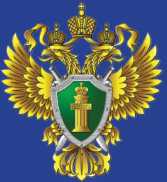 ПРОКУРАТУРА РОССИЙСКОЙ ФЕДЕРАЦИИ ПРОКУРАТУРА САМАРСКОЙ ОБЛАСТИЗащита прокурором социальных прав граждан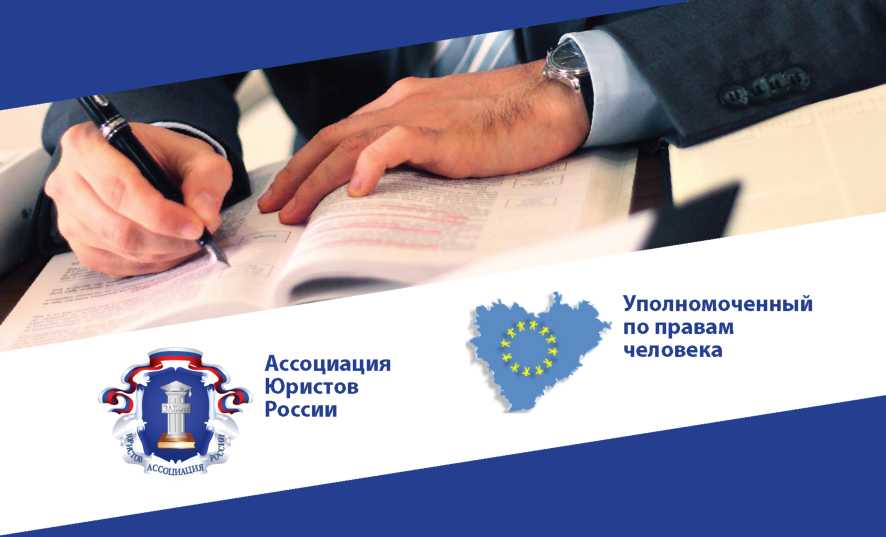 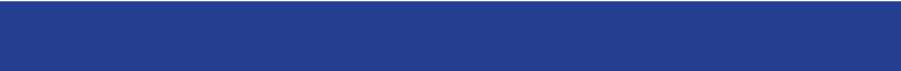 СОДЕРЖАНИЕВступление. Понятие социальных прав	4Роль прокурора в защите прав граждан.В каких случаях прокуроры обращаются в судс исками в защиту социальных прав гражданина	5Документы, которые являются доказательствамипо делам в защиту социальных прав граждан	18Дела о возмещении вреда, причиненного жизниили здоровью гражданина при исполнении трудовыхи служебных обязанностей	18Дела о восстановлении на работе и взысканиизаработной платы за время вынужденного прогула	21Дела из семейных правоотношений	37Дела о выселении	39Справочная информация	44ВСТУПЛЕНИЕ. ПОНЯТИЕ СОЦИАЛЬНЫХ ПРАВСогласно ч.1 ст. 25 Всеобщей декларации прав человека, каждый имеет право на такой жизненный уровень, включая пищу, одежду, жилище, медицинский уход и необходимое социальное обслуживание, который необходим для поддержания здоровья и благополучия его самого и его семьи, и права на обеспечение на случай безработицы, болезни, инвалидности,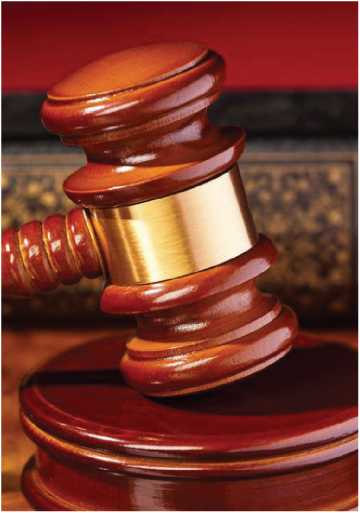 вдовства, наступления старости или иного случая утраты средств к существованию по не зависящим от него обстоятельствам.В соответствии со ст. 7 КонституцииРоссии Российская Федерация — социальное государство, политика которого направлена на создание условий, обеспечивающих достойную жизнь и свободное развитие человека. В Российской Федерации охраняются труд и здоровье людей, устанавливается гарантированный минимальный размер оплаты труда, обеспечивается государственная поддержка семьи, материнства, отцовства и детства, инвалидов и пожилых граждан, развивается система социальных служб, устанавливаются государственные пенсии, пособия и иные гарантии социальной защиты.Социальные права гражданина - это совокупность конституционных прав, гарантирующих получение от государства определенных материальных благ. К социальным правам человека относятся: право на труд, право на социальное обеспечение, право на образование, право на охрану здоровья, право на жилище и другие.Социальным правам гражданина соответствуют определенные обязанности государства, связанные с предоставлением жилых помещений, обеспечением бесплатного начального или среднего образования в государственных образовательных учреждениях, предоставлением возможности получения бесплатной медицинской помощи в государственных и муниципальных учреждениях здравоохранения, выплатой пенсий, пособий и др.Конкретизация конституционных прав и гарантий находитсвое воплощение в отраслевом социальном, жилищном, трудовом законодательстве.Защита и восстановление нарушенных прав граждан в судебном порядкеявляется приоритетным направлением в работе прокуроров в гражданском судопроизводстве.Законом прокурору предоставлено право обращения в суд с исками в интересах граждан и неопределенного круга лиц.В соответствии с частью 1 статьи 45 Гражданского процессуального кодекса Российской Федерации (далее ГПК РФ) прокурор вправе обратиться в суд с заявлением в защиту прав, свобод и законных интересов граждан в случае, если гражданин по состоянию здоровья, возрасту, недееспособности и другим уважитеп ьным причинам не может сам обратиться в суд.Указанное ограничение не распространяется на заявление прокурора, основанием для которого является обращение к нему граждан о защите нарушенных или оспариваемых социальных прав, свобод и законных интересов в сфере трудовых (служебных) отношений и иных, непосредственно связанных с ними отношений; защиты семьи, материнства, отцовства и детства; социальной защиты, включая социальное обеспечение; обеспечения права на жилище в государственном и муниципальном жилищных фондах; охраны здоровья, включая медицинскую помощь; обеспечения права на благоприятную окружающую среду; образования.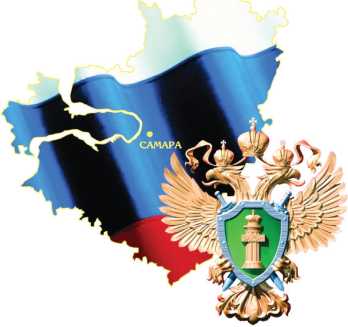 Таким образом, в указанных случаях прокурор вправе обратиться в суд в интересах гражданина о защите социальных прав даже в случае, когда гражданин может самостоятельно обратиться с иском в суд.Согласно ст. 131 ГПК РФ, в случае обращения прокурора в защиту законных интересов гражданина, в заявлении должно содержаться обоснование невозможности предъявления иска самим гражданином либо указание на обращение гражданина к прокурору.В случае обращения прокурора с иском в суд в интересах гражданина в защиту социальных прав, к исковому заявлению достаточно приложить копию обращения гражданина к прокурору.Согласно приказу Генерального прокурора РФ № 181 от 26.04.2012 «Об обеспечении участия прокуроров в гражданском процессе», первоочередная обязанность прокурора - участие в рассмотрении судами дел, возбужденных по искам (заявлениям) прокуроров в защиту прав, свобод и законных интересов лиц, указанных в ч.1 ст.45 ГПК РФ. При рассмотрении судом иска (заявления) на всех стадиях прокурор должен получать подтверждение волеизъявления гражданина, в интересах которого заявлен иск, на дальнейшее движение дела.Прокурор, подавший заявление, пользуется всеми процессуальными правами и несет все процессуальные обязанности истца, за исключением права на заключение мирового соглашения и обязанности по уплате судебных расходов.В случае отказа прокурора от заявления, поданного в защиту законных интересов другого лица, рассмотрение дела по существу продолжается, если это лицо или его законный представитель не заявит об отказе от иска.При отказе истца от иска суд прекращает производство по делу, если это не противоречит закону или не нарушает права и законные интересы других лиц (ч.2 ст.45 ГПК РФ). Если прекращение производства по делу нарушает права и законные интересы других лиц, суд продолжает рассмотрение дела по существу. Прокурором на определение о прекращении производства по делу может быть внесено представление.Статистические данные свидетельствуют о том, что количество исков прокурора в защиту прав граждан с каждым годом становится больше.Используя предоставленные ст. 45 ГПК РФ полномочия, прокуроры городов и районов Самарской области в 2012 году направили в суд 23 466 исков в интересах граждан на общую сумму 270 млн. рублей. Из рассмотренных судом исков удовлетворено и прекращено в связи с добровольным удовлетворением требований прокуроров ответчиками 23415 исков на сумму 244 млн. рублей. Эффективность исковых заявлений составила 99,7%.Большинство исков заявлено прокурором в защиту социальных прав граждан. Основное внимание уделено защите и восстановлению в судебном порядке трудовых прав граждан, в частности, на своевременную оплату труда, в сфере соблюдения законодательства об охране здоровья и оказания медицинской помощи, в сфере образования, в области защиты семьи, материнства, отцовства и детства, а также прав и законных интересов социально незащищенных слоев населения (инвалидов, пенсионеров, малообеспеченных, многодетны^ несовершеннолетних).В сфере соблюдения трудовых прав граждан прокурорами направлялись иски: о взыскании заработной платы, о вынесении судебных приказов о взыскании начисленной, но не выплаченной заработной платы, о понуждении работодателей провести аттестацию рабочих мест по условиям труда, об установлении факта наличия трудовых отношений, обязании заключить трудовой договор, о взыскании командировочных расходов, о предоставлении отпуска по уходу за ребенком.Основанием для обращения прокурора в суд с иском о взыскании заработной платы являются, как правило, обращения граждан к прокурору района с жалобами на невыплату заработной платы и результаты прокурорской проверки соблюдения трудового законодательства. В случаях, когда работодатель не оспаривает наличие задолженности по заработной плате, прокурор обращается к мировому судьес заявлением о вынесении судебного приказа о взыскании начисленной, но не выплаченной заработной платы с должника - работодателя в пользу взыскателя — гражданина. В случаях, когда размер задолженности по заработной плате работодателем оспаривается, прокурор обращается в интересах гражданина в суд общей юрисдикции с иском о взыскании заработной платы, о компенсации морального вреда.Статьей 22 ТК РФ установлена обязанность работодателя выплачивать в полном размере причитающуюся работникам заработную плату в сроки, установленные в соответствии с настоящим Кодексом, коллективным договором, правилами внутреннего трудового распорядка, трудовыми договорами.Согласно ст. 136 ТК РФ заработная плата выплачивается не реже чем каждые полмесяца в день, установленный правилами внутреннего трудового распорядка, коллек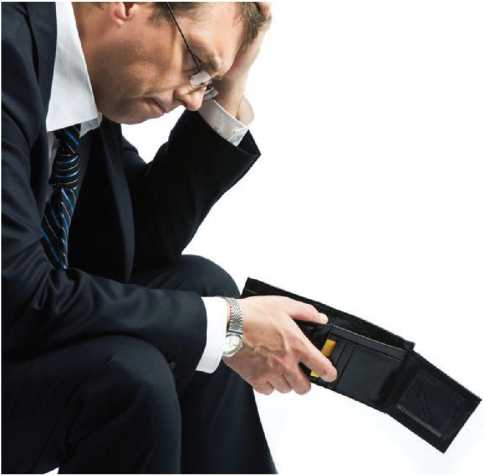 тивным договором, трудовым договором.Так, прокурором Комсомольского района г.Тольятти при проведении проверки соблюдения трудового законодательства в ОАО «АвтоВАЗагрегат» выявлен факт нарушения законодательства в части охраны труда - не прошли аттестацию по условиям труда 405 рабочих мест. Статьей 37 Конституции РФ каждому гарантировано право на труд в условиях, отвечающих требованиям безопасности и гигиены. Статьей 212ТКРФ на работодателя, в числе других обязанностей по обеспечению безопасных условий и охраны труда, возложена обязанность — обеспечить проведение аттестации рабочих мест по условиям труда с последующей сертификацией организации работ по охране труда. Аттестация рабочих мест по условиям труда — оценка условий труда на рабочих местах в целях выявления вредных и (или) опасных производственных факторов и осуществления мероприятий по приведению условий труда в соответствие с государственными нормативными требованиями охраны труда. Аттестация рабочих мест по условиям труда проводится в порядке, установленном федеральным органом исполнительной власти, осуществляющим функции по выработке государственной политики и нормативно-правовому регулированию в сфере труда (чЛ2 ст.209 ТК РФ). Согласно приказу Министерства здравоохранения и социального развития РФ от 26.04.2011 № 342н «Об утверждении порядка проведении аттестации рабочих мест по условиям труда», аттестации по условиям труда подлежат все рабочие места. Сроки проведения аттестации устанавливаются работодателем, исходя из того, что каждое рабочее место должно аттестовываться не реже одного раза в пять лет, аттестация вновь организованных рабочих мест должна быть начата не позднее, чем через 60 рабочих дней после ввода их в эксплуатацию. По иску прокурора в интересах неопределенного круга лиц решением Комсомольского районного суда г.Тольятти на ОАО «АвтоВАЗагрегат» возложена обязанность провести аттестацию рабочих мест по условиям труда в установленный судом срок.По искам прокуроров в судебном порядке восстанавливались нарушенные права работников, незаконно уволенных с работы, взыскивались суммы вследствие несчастного случая на производстве.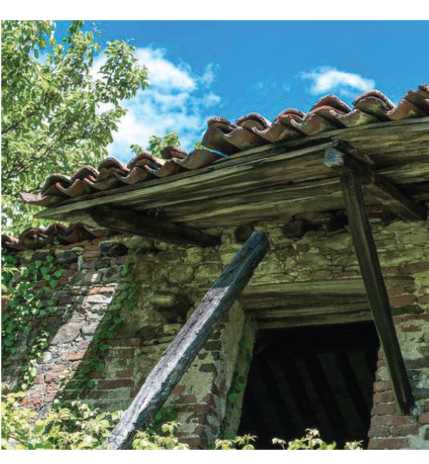 В сфере защиты жилищных прав граждан прокурорами направлены иски: о предоставлении жилых помещений гражданам, проживающим в жилом помещении в доме, признанном непригодным для проживания и подлежащим сносу, о признании незаконным бездействия органов местного самоуправления и управляющих компаний, не принимающих мер к вывозу и утилизации строительного и бытового мусора с территорий, прилегающих к жилым домам, установке контейнерных площадок для мусора; признании незаконным бездействия управляющих компаний и понуждении убрать наледь с кровли жилых домов с целью предотвращения возникновения угрозы опасности неконтролируемого схода снежных и ледяных масс с крыш зданий; об обязании организаций ЖКХ установить запорные устройства на чердачные и подвальные помещения многоквартирных жилых домов; о понуждении организаций ЖКХ произвести ремонт жилых помещений, подъездов, кровли, устранении нарушений норм пожарной безопасности в общем имуществе в многоквартирных домах.Так, прокурор г. Самара обратился в суд с заявлением в интересах супругов Рощупкиной Н.А. и Яковлева В.В. к Департаменту управления имуществом г.о. Самара о предоставлении жилого помещения. В заявлении указал, что истцы проживают в жилом помещении, признанном постановлением главы г.о. Самара аварийным и подлежащим сносу, Департаменту управления имуществом рекомендовано предоставить гражданам другие жилые помещения в соответствии с жилищным законодательством до конца 2010 года. Однако до настоящего времени жилое помещение для переселения истцам не предоставлено. Согласно ст. 86 Жилищного кодекса РФ, если дом, в котором находится жилое помещение, занимаемое по договору социального найма, подлежит сносу, выселяемым из него гражданам органом государственной власти или органом местного самоуправления, принявшими решение о сносе такого дома, предоставляются другие благоустроенные жилые помещения по договорам социального найма. Решением суда иск прокурора удовлетворен.Прокурорами направлялись иски в интересах граждан о предоставлении жилого помещения взамен утраченного в результате пожара.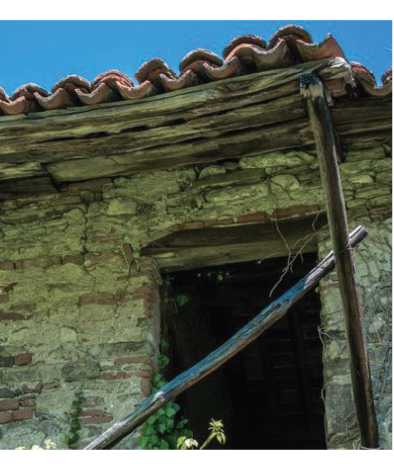 В рамках исполнения п.1 поручения от 17.03.2011 № ПР-701 Президента Российской Федерации о совместной проверке финансовых операций, имеющих признаки неправомерного использования денежных средств организациями коммунального комплекса, прокурорами выявлены нарушения, допущенные органами местного самоуправления, управляющими компаниями и подрядчиками при расходовании предоставленных из бюджетов и Фонда содействия развитию ЖКХ денежных средств.Так, прокурор Красноармейского района Самарской области обратился в Красноармейский районный суд Самарской области в интересах жильцов дома № 93 по ул. Кирова с. Красноармейское с заявлением, в котором просил обязать администрацию муниципального района Красноармейский Самарской области, сельского поселения Красноармейское муниципального района Красноармейский устранить допущенные нарушения в муниципальном жилищном фонде. В заявлении прокурор указал, что в рамках областной адресной Программы «Государственная поддержка проведения мероприятий по переселению граждан из аварийного жилищного фонда на территории Самарской области» на 2009 — 2012 годы, утвержденной Постановлением Правительства Самарской области от 20.06.2008 № 254 (далее по тексту Программа), в 2009 году муниципальному району Красноармейский предоставлена финансовая поддержка на переселение граждан из аварийного жилищного фонда, расположенного по адресу: с. Красноармейское, ул. Ленина, 26. В рамках реализации Программы построен жилой дом по адресу: Самарская область, с. Красноармейское, ул.Кирова, 93. Согласно решению приемочной комиссии, предъявленный к приемке объект строительства выполнен в соответствии с проектом, отвечает санитарно-эпидемиологическим, экологическим, пожарным, строительным нормам и правилам, государственным стандартам. Проведенной прокуратурой проверкой установлено, что построенный жилой дом № 93 по ул. Кирова с. Красноармейское не отвечает требованиям Правил и норм технической эксплуатации жилищного фонда, утвержденных Постановлением Госстроя России № 170 от 27.09.2003, СанПиН 2.1.2.2645-10: имеются неисправности кровельного покрытия дома и частичное отслоение декоративной обшивки, трещины и деформации пластикового сайдинга, частичное разрушение отмосток по периметру дома. Система вентиляции в квартирах не обеспечивает допустимые условия микроклимата помещений, шахты вытяжной вентиляции не выступают над коньком крыши на высоту не менее 1 м, в квартирах на стенах имеются следы потеков, плесени, отслоения штукатурки от протекания кровли здания. Решением Красноармейского районного суда исковое заявление прокурора удовлетворено.Прокурорами также предъявлены в суд иски о понуждении организаций ЖКХ произвести перерасчет коммунальных платежей, об устранении нарушений санитарно-эпидемиологи- ческого законодательства.Прокурорами предъявлены иски (заявления) об устранении нарушений законодательства при подготовке объектов энергетики и ЖКХ к отопительному сезону, о признании незаконными действий ресурсоснабжающих организаций по прекращению поставки газа, электричества и тепла в жилые помещения и о возложении обязанности возобновить их подачу; о понуждении управляющих компаний обеспечить поставку коммунальных услуг; об обязании произвести ремонт общего имущества многоквартирных домов.Прокуроры обращались в суд с исками в интересах детей-сирот и детей, оставшихся без попечения родителей, об обеспечении жилыми помещениями либо о предоставлении социальной выплаты на приобретение жилого помещения. Решениями суда иски прокуроров удовлетворены.В защиту жилищных прав граждан прокурорами направлялись иски (заявления) о признании незаконными решений комиссии по жилищным вопросам об отказе в признании гражданина нуждающимся в улучшении жилищных условий; признании незаконным бездействия органов местного самоуправления (их территориальных органов) по отнесению домов к аварийным и непригодным для проживания; признании незаконным отказа в постановке на учет в качестве нуждающихся в улучшении жилищных условий и о включении в список нуждающихся.Прокурор Приволжского района обратился в суд в интересах Усачева В.В. к администрации муниципального района Приволжский Самарской области с иском о признании договора социального найма недействительным и о возложении обязанности предоставить благоустроенное жилое помещение. В иске прокурор указал, что постановлением главы муниципального района Приволжский от 14.09.2007 жилой дом, где проживал Усачев В.В., признан аварийным и непригодным для проживания. Согласно договорам социального найма жилых помещений № 7 и № 8 от 07.06.2011, комитет по управлению муниципальным имуществом администрации муниципального района Приволжский предоставил Нечаевой Т.А. и Усачеву В.В. изолированные жилые помещения, состоящие из одной комнаты в трехкомнатной квартире. Согласно ст. 86 ЖК РФ, если дом, в котором находится жилое помещение, занимаемое по договору социального найма, подлежит сносу, выселяемым из него гражданам органом государственной власти или органом местного самоуправления, принявшими решение о сносе такого дома, предоставляются другие благоустроенные жилые помещения по договорам социального найма. В соответствии со ст. 89 ЖК РФ предоставляемое гражданам в связи с выселением по основаниям, которые предусмотрены ст. ст. 86-88 настоящего Кодекса, другое жилое помещение по договору социального найма должно быть благоустроенным применительно к условиям соответствующего населенного пункта, равнозначным по общей площади ранее занимаемому жилому помещению, отвечать установленным требованиям и находиться в границах данного населенного пункта. В нарушение жилищного законодательства Усачеву В.В. и Нечаевой Т.А. были предоставлены жилые помещения в квартире совместно с семьей Красновых по площади, менее учетной нормы предоставления жилого помещения на каждого жильца, что является незаконным. Решением Приволжского районного суда Самарской области от 27.11.2012 исковые требования прокурора удовлетворены. Решение вступило в законную силу 28.12.2012.Одним из приоритетных направлений в сфере социальной защиты граждан в судебном порядке является защита прав инвалидов, в том числе детей-инвалидов, защита прав ветеранов, восстановление нарушенных пенсионных прав.Прокурорами направлялись иски в защиту инвалидов: о предоставлении средств технической реабилитации, об установке пандусов, об оборудовании парковок дорожными знаками 6.4 «Место стоянки» и 8.17 «Инвалиды» для обозначения границ мест парковки для инвалидов; о назначении страховых выплат; о постановке на учет в качестве нуждающихся в улучшении жилищных условий и о предоставлении жилого помещения, о возврате незаконно выплаченных сумм по коммунальным платежам; о понуждении организаций к исполнению требований законодательства в части выделения рабочих мест для трудоустройства инвалидов в соответствии с установленной квотой.По искам прокуроров Железнодорожного, Лени некого, Комсомольского районов восстановлены нарушенные права инвалидов об обеспечении средствами реабилитации.Государственная политика в области социальной защиты инвалидов в Российской Федерации, целью которой является обеспечение инвалидам равныхедругими гражданами возможностей в реализации прав и свобод определена Федеральным законом от 24 ноября 1995 года № 181 -ФЗ «О социальной защите инвалидов в Российской Федерации» (далее ФЗ-181).Согласно ст. 10 Федерального закона от 24 ноября 1995 года №181- ФЗ «О социальной защите инвалидов в Российской Федерации» государство гарантирует инвалидам проведение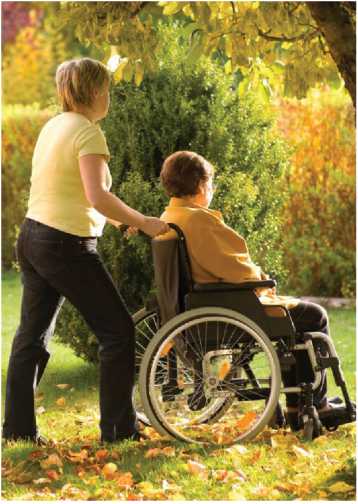 реабилитационных	мероприятий,получение технических средств и услуг, предусмотренных федеральным перечнем реабилитационных мероприятий, технических средств реабилитации и услуг, предоставляемых инвалиду за счет средств федерального бюджета. Федеральный перечень реабилитационных	мероприятий,технических средств реабилитации и услуг, предоставляемых инвалиду, утверждается Правительством Российской Федерации.Комплекс оптимальных для инвалида реабилитационных мероприятий, включающий в себя реабилитационные меры, направленные на восстановление, компенсацию нарушенных или утраченных функций организма, восстановление, компенсацию способностей инвалида к выполнению определенных видов деятельности предусматривается индивидуальной программой реабилитации инвалида. Индивидуальная программа реабилитации инвалида содержит как реабилитационные мероприятия, предоставляемые инвалиду с освобождением от платы в соответствии с федеральным перечнем реабилитационных мероприятий, технических средств реабилитации и услуг, предоставляемых инвалиду, так и реабилитационные мероприятия, в оплате которых принимают участие сам инвалид либо другие лица или организации независимо от организационно-пра- вовых форм и форм собственности.Прокурором Железнодорожного района г. Самары в суд направлено 113 заявлений в интересах инвалидов к ГУ СО «ЦСО граждан пожилого возраста и инвалидов Железнодорожного района г.о. Самара», Министерству здравоохранения и социального развития Самарской области предоставить технические средства реабилитации в соответствии с индивидуальной программой реабилитации. В исковых заявлениях в интересах инвалидов к ГУ СО «ЦСО граждан пожилого возраста и инвалидов Железнодорожного района г.о. Самара» прокурор указал, что, согласно справкам Главного бюро медико-социальной экспертизы поСамарской области, инвалидам разработана индивидуальная программа реабилитации. В соответствии с разработанными индивидуальными программами реабилитации от инвалидов в ГУ СО «ЦСО граждан пожилого возраста и инвалидов Железнодорожного района г.о. Самара» поступили заявления о предоставлении в безвозмездное пользование соответствующих технических средств реабилитации. Однако ГУ СО «ЦСО граждан пожилого возраста и инвалидов Железнодорожного района г.о. Самара» до настоящего времени не обеспечило инвалидов соответствующими техническими средствами реабилитации. После обращения прокурора с исками в суд ответчики обеспечили инвалидов техническими средствами реабилитации.Прокурорами предъявлялись иски о возложении обязанности предоставить путевки на санаторно-курортное лечение.Прокурором Железнодорожного района в защиту интересов инвалида Гусевой Т.А. к ТСЖ «Союз» направлено в суд заявление о возложении обязанности устранить нарушения требований жилищного законодательства, а именно: произвести перерасчет оплаты за коммунальные услуги в связи с установкой счетчика учета горячей воды для дальнейшего расчета с показаниями, зафиксированными в акте ввода в эксплуатацию. Решением суда исковые требования прокурора Железнодорожного района г. Самара удовлетворены.В интересах ветеранов Великой Отечественной войны прокурорами направлялись иски о возложении обязанности на органы местного самоуправления предоставить вне очереди жилое помещение.Прокурором Безенчукского района в интересах ветеранов Великой Отечественной войны Меркуловой А.Г. и Урускаевой Р.С. направлены в суд исковые заявления к администрации муниципального района Безенчукский о возложении обязанности обеспечить социальной выплатой на приобретение жилых помещений. Решениями суда исковые требования прокурора удовлетворены.Кинельский межрайонный прокурор обратился в суд с иском в интересах вдовы ветерана Великой Отечественной войны Заломаева Ивана Демьяновича - Заломаевой Ксении Петровны. В иске указал, что постановлением главы администрации городского округа Кинель № 2161 от 01.08.2011 Заломаевой К.П. необоснованно отказано в принятии на учет в качестве нуждающейся в жилом помещении на том основании, что решением от 11.08.95 городской комиссии по приватизации Госжил- фонда г. Бендеры Приднестровской Молдавской Республики за Заломае- выми И.Д., К.П. закреплена квартира в г.Бендеры. 21.07.2006 Заломаевыми в связи с необходимостью постороннего ухода был заключен договор ренты на указанную квартиру. После заключения договора плательщик ренты перестал соблюдать условия договора. Заломаевы обратились с иском в суд о расторжении договора. В связи с переездом Заломаевых по состоянию здоровья в г. Кинель Самарской области к дочери Юдиной Г.И. заявление оставлено судом без рассмотрения. 23.06.2011 Заломаев И.Д. скончался. Законодательство Российской Федерации не применяется к правоотношениям, возникшим на территории другого государства. Квартира в г. Бендеры не входит в состав жилого фонда Российской Федерации. Заломаева К.П. жилого помещения на территории Российской Федерации не имеет, проживает с дочерью Юдиной Г.И. в квартире, занимаемой по договору коммерческого найма. В связи с этим прокурор просил суд признать незаконным постановление администрации городского округа Кинель и обязать принять Заломаеву К.П. на учет в качестве нуждающейся в жилом помещении как вдовы ветерана Великой Отечественной войны. Решением Кинельского районного суда Самарской области от 05.04.2012 требования прокурора удовлетворены. Решение суда вступило в законную силу.Прокурорами проделана определенная работа по направлению в суды исков в защиту прав граждан в сфере охраны здоровья и оказания медицинской помощи: об ограничении права управления транспортными средствами лицами, страдающими алкоголизмом и наркоманией; об ограничении доступа населения к Интернет-сайтам, распространяющим наркотические средства.Прокуроры обращались в суд с исками в интересах неопределенного круга лиц о принудительной госпитализации лиц, больных туберкулезом, для лечения в стационарных отделениях противотуберкулезных диспансеров. В обоснование требований прокуроры ссылались на положения ст.ст.Ю и 13 Федерального закона от№ 77-ФЗ «О предупреждении распространения туберкулеза в Российской Федерации». Лица, находящиеся под диспансерным наблюдением в связи с туберкулезом легких, обязаны проводить назначаемые медицинскими работниками лечеб- но-оздоровительные мероприятия. Больные заразными формами туберкулеза, умышленно уклоняющиеся от лечения туберкулеза, на основании решения суда госпитализируются в специализированные медицинские противотуберкулезные организации для обязательных обследования и лечения. Иски прокуроров удовлетворены судами.Прокурорами активно используются полномочия по предъявлению исков в защиту прав несовершеннолетних, в сфере защиты семьи, материнства, детства: о взыскании алиментов и неустойки за просрочку уплаты алиментов; лишении родительских прав; признании родителей безвестно отсутствующими; взыскании ежемесячного пособия опекунам; взыскании пособия по беременности и родам, при рождении ребенка, а также пособия по уходу за ребенком до достижения им полутора лет; взыскании ежемесячных выплат на содержание детей в семьях опекунов на период установления предварительной опеки; о возложении обязанности устранить нарушения санитарно-эпидемиологи- ческого законодательства и о приостановлении деятельности организаций, осуществляющих некачественную поставку продуктов в дошкольные образовательные учреждения; компенсации морального вреда в связи с причинением вреда здоровью;прекращении деятельности по реализации табачной, алкогольной и спиртосодержащей продукции в помещениях, расположенных вблизи образовательных учреждений; взыскании стипендий; возложении обязанности на управляющую компанию разместить предупредительные надписи о недопустимости нахождения детей в местах общего пользования многоквартирного жилого дома в ночное время без сопровождения родителей.Прокурор Красноярского района Самарской области обратился в суд в интересах Балбекова А.А. с иском к Министерству здравоохранения и социального развития Самарской области, администрации муниципального района Красноярский Самарской области о возложении обязанности на Министерство здравоохранения и социального развития Самарской области выделить Балбекову А.А. денежные средства на период установления предварительного попечительства, а также обязать администрацию муниципального района Красноярский Самарской области выплатить Балбекову А.А. денежные средства на период установления предварительного попечительства в размере 4870,66 рублей. В обоснование своих требований прокурор указал, что согласно п.1 ст.31 Гражданского кодекса РФ опека и попечительство устанавливаются для защиты прав и интересов недееспособных или не полностью дееспособных граждан. Опека и попечительство над несовершеннолетними устанавливаются также в целях их воспитания. Соответствующие этому права и обязанности опекунов и попечителей определяются семейным законодательством. Согласно п.п. 1,4 ст. 12 Федерального закона «Об опеке и попечительстве» от 24.04.2008 № 48-ФЗ, в случаях, если в интересах недееспособного или не полностью дееспособного гражданина ему необходимо немедленно назначить опекуна или попечителя, орган опеки и попечительства вправе принять акт о временном назначении опекуна или попечителя (акто предварительных опеке или попечительстве), в том числе при отобрании ребенка у родителей или лиц, их заменяющих, на основании ст.77 Семейного кодекса Российской Федерации и нецелесообразности помещения ребенка в организацию для детей-сирот и детей, оставшихся без попечения родителей. Временно назначенные опекун или попечитель обладают всеми правами и обязанностями опекуна или попечителя, за исключением права распоряжаться имуществом подопечного от его имени (давать согласие на совершение подопечным сделок по распоряжению своим имуществом). Согласно п.п.1,2,3 ст.31 Федерального закона «Об опеке и попечительстве» от 24.04.2008 №48-ФЗ, подопечные имеют право на установленные для них законодательством Российской Федерации и законодательством субъектов Российской Федерации виды государственной поддержки. Суммы пособий и иных выплат, предназначенных для проживания, питания и обеспечения других нужд подопечного, принадлежат самому подопечному и расходуются в соответствии с положениями, установленными Гражданским кодексом Российской Федерации и настоящим Федеральным законом.В соответствии с Законом Самарской области от 07.07.2005 №152-ГД «Об отдельных мерах по социальной поддержке детей-сирот, детей, оставшихся без попечения родителей и лиц из числа детей-сирот и детей, оставшихся без попечения родителей» дети, находящиеся под опекой (попечительством), имеют право на содержание, денежные средства на которое предоставляются им в виде ежемесячных выплат на содержание детей в семьях опекунов (попечителей) и приемных семьях. Частью 5 ст. 12 Федерального закона «Об опеке и попечительстве» от 24.04.2008 № 48-ФЗ установлено, что в случае, если орган опеки и попечительства назначил в установленный срок в общем порядке опекуном или попечителем лицо, исполнявшее обязанности в силу предварительных опеки или попечительства, права и обязанности опекуна или попечителя считаются возникшими с момента принятия акта о временном назначении опекуна или попечителя. Таким образом, с момента установления предварительного попечительства ребенок имеет право на достойное существование и получение выплат за период предварительного попечительства. Решением суда исковое заявление прокурора удовлетворено.Прокурором Красноармейского района в интересах неопределенного круга лиц в суд направлено заявление к администрации муниципального района Красноармейский об обязании обеспечить 47 мест в общеобразовательных учреждениях дошкольного образования. Решением Красноармейского районного суда Самарской области требования прокурора удовлетворены. Решение вступило в законную силу и исполнено.В сфере образования прокуроры предъявляли иски об обеспечении образовательного учреждения учебной литературой, об обеспечении детей горячим питанием в школах, о создании сайтов образовательных учреждений.Прокурор Борского района Самарской области обратился в суд с иском в интересах воспитанников ГБОУ ООШ № 1 «Образовательный центр» к Юго-Восточному управлению Министерства образования и науки Самарской области, ГБОУ ООШ № 1 «Образовательный центр» о возложении обязанности обеспечить горячим питанием обучающихся образовательного учреждения. В иске прокурор указал, что в соответствии с п. 6.8 постановления Главного государственного санитарного врача Российской Федерации от 23.07.2008 № 45 «Об утверждении СанПиН 2.4.5.2409-08» для обучающихся образовательных учреждений необходимо организовать двухразовое горячее питание (завтрак и обед). Для детей, посещающих группу продленного дня, должен быть дополнительно организован полдник.Прокурорами проводится работа по предъявлению в суды исков (заявлений) в сфере соблюдения прав граждан на благоприятную окружающую среду. Среди них: иски (заявления) о признании незаконным бездействия органов местного самоуправления и управляющих компаний, не принимающих мер к вывозу и утилизации строительного и бытового мусора с территорий, прилегающих к жилым домам, установке контейнерных площадок для мусора, о восстановлении почвенного покрова, о приведении в соответствие с требованиями санитарного законодательства кладбищ, о приостановлении деятельности предприятий в связи со сбросом сточных вод в акваторию р. Волга, а также выбросом в атмосферу вредных веществ, о возмещении ущерба, причиненного преступлениями в сфере охраны животного мира и водных биоресурсов.В соответствии со ст. ст. 21, 22 Федерального закона РФ от 30.03.99 № ФЗ-52 «О санитарно-эпидемиологи- ческом благополучии населения», ст.13 Федерального закона РФ от 24.06.1998 №89-ФЗ «Об отходах производства и потребления» содержание территорий городских и сельских поселений, промышленных площадок должно отвечать санитарным правилам. Отходы производства и потребления подлежат сбору, использованию, обезвреживанию, транспортировке, хранению и захоронению, условия и способы которых должны быть безопасными для здоровья населения и среды обитания, и которые должны осуществляться в соответствии с санитарными правилами и иными нормативными правовыми актами Российской Федерации.Прокурорскими проверками установлено, что органами местного самоуправления и управляющими компаниями не соблюдаются экологические и санитарные требования на придомовых территориях жилых домов, находящихся на обслуживании, производится несвоевременный вывоз мусора. При обращении в суд с исками прокуроры руководствовались положениями ст.ст. 8 и 22 Федерального закона РФ «О санитарно-эпидемиоло- гическом благополучии населения», ст. 11 Федерального закона РФ «Об охране окружающей среды», ст. 13 Федерального закона РФ «Об отходах производства и потребления», пп.11,42 «Правил содержания общего имущества многоквартирного дома...», утвержденных Постановлением Правительства РФ от 13.08.2006 № 491, требованиями СанПиН 42-128-4690-88. Требования прокуроров удовлетворены судом либо исполнены ответчиками в добровольном порядке.Прокурор г. Октябрьск обратился в суд в интересах неопределенного круга лиц к ОАО «Стройизоляция» о приостановке деятельности. В обоснование своих требований прокурор указал, что на основании решения Нижнее-Волжского бассейного управления Федерального агентства водных ресурсов от 04.06.2009 ОАО «Стройизоляция» предоставлен в пользование водный объект для сброса сточных вод и (или) дренажных вод. В ходе проверки установлено, что поверхностный водоем (р. Волга) - место сброса сточных вод ОАО «Стройизоляция», по микробиологическим требованиям не соответствует Санитарно-эпидеми- ологическим правилам и нормативам 2.1.5.980-00 «Гигиенические требования к охране поверхностных вод». ОАО «Стройизоляция» производится выброс сточных вод в р. Волга вредных веществ с превышением нормативов, что оказывает негативное воздействие на окружающую среду, причиняет вред водному объекту и создает опасность для жизни и здоровья людей. Решением суда иск прокурора удовлетворен.ДОКУМЕНТЫ, КОТОРЫЕ ЯВЛЯЮТСЯ ДОКАЗАТЕЛЬСТВАМИ ПО ДЕЛАМ В ЗАЩИТУ СОЦИАЛЬНЫХ ПРАВ ГРАЖДАНПримерный перечень доказательств, определяющих юридически значимые обстоятельства по гражданским делам, рассматриваемым с участием прокурораДела о возмещении вреда, причиненного жизни или здоровью гражданина при исполнении трудовых и служебных обязанностейО возмещении вреда, причиненного жизни или здоровью при исполнении трудовых обязанностейПредметом доказывания являются:обстоятельства, при которых произошел несчастный (страховой) случай, связь его с исполнением трудовых обязанностей;наличие временной утраты и степень стойкой утраты потерпевшим профессиональной трудоспособности;дата наступления стойкой утраты трудоспособности, период, на который она установлена (как на прошлое время, так и на будущее);причинно-следственная связь между травмой и наступлением временной, либо стойкой утраты трудоспособности, смерти;осуществление причинителем вреда обязательного социального страхования от несчастных случаев на производстве в отношении потерпевшего (уплата страховых взносов), в том числе на основании гражданско-правового договора;признание несчастного случая страховым;наличие вины ответчика в причинении вреда (если в соответствии с законом требуется её установление;определение степени вины застра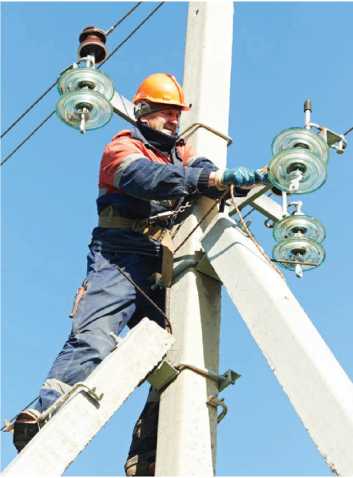 хованного лица (в процентах, отражается в акте);нуждаемость в дополнительных видах помощи, имеет ли потерпевший право на их бесплатное получение;размер возмещения вреда;правовой статус ответчика (является ли юридическим лицом), определение страховщика.Необходимые доказательства:Акт о несчастном случае на производстве формы Н-1.Медицинское заключение о профессиональном заболевании, нуждаемости в дополнительных видах помощи.Заключение МСЭК об утрате трудоспособности.Справка ВТЭК об установлении группы инвалидности.Документы, подтверждающие произведенные и предстоящие расходы (товарные чеки, квитанции и проч.).Сведения о составе семьи пострадавшего, копии свидетельств о рождении детей.Копия приказа о приеме на работу, трудового договора, трудовой книжки;Копия свидетельства о смерти (если наступила смерть).Сведения о заработной плате пострадавшего за 12 месяцев, предшествовавших увечью или стойкой утрате трудоспособности, либо прекращению работы, повлекшей профессиональное заболевание;Документы, подтверждающие обоснованность требований о возмещении морального вреда.Справки-расчеты единовременных страховых выплат и ежемесячных страховых выплат.Страховое свидетельство о регистрации страхователя.Дела рассматриваются районными судами с участием представителей организации - причинителя вреда, фонда социального страхования.ст. 45 ГПК РФ;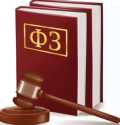 ст. ст. 307,1084-1093,1099,1100 ГК РФ;ст. ст. 2, 220 ТК РФ;Федеральный закон №125-ФЗ «Об обязательном социальном страховании от несчастных случаев на производстве и професси-ональных заболеваний» от 24.07.98 (в ред. от 29.02.2012);Постановление Пленума Верховного Суда РФ от 26.01.2010 № 1 «О применении судами гражданского законодательства, регулирующего отношения по обязательствам вследствие причинения вреда жизни или здоровью гражданина»О возмещении вреда, причиненного жизни или здоровью при исполнении служебных обязанностейПредметом доказывания являются:	обязанностей;факт причинения вреда жизни или 2) наличие причинно-следственной здоровью при исполнении служебных связи между действиями причинителявреда и наступившими последствиями.Необходимые доказательства:Копии приказа о назначении на должность, служебного (пенсионного) удостоверения.Копия служебного контракта.Результаты служебного расследования.Заключение судебно-медицинской экспертной комиссии об утрате трудоспособности.Документы, подтверждающие факт участия в военных действиях.Справки об участии в испытаниях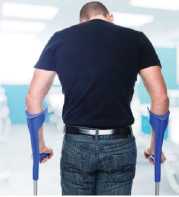 ядерного оружия на военных полигонах.Сведения от командования воинской части о прохождении службы (в т.ч. контрактной) в зоне, подверженной радиационному излучению.Федеральный закон от 20.04.95 № 45-ФЗ «О государственной защите судей, должностных лиц правоохранительных и контролирующих органов» (в ред. от 08.12.2011 );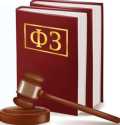 Закон РФ от 15.05.91 № 1244-1 «О социальной защите граждан, подвергшихся воздействию радиации вследствие катастрофы на Чернобыльской АЭС» (в ред. от 25.06.2012);п. 8 Постановления Пленума ВС РФ от 14.02.2000 № 9 «О некоторых вопросах применения судами законодательства о воинской обязанности, военной службе и статусе военнослужащих» (в ред. от 06.02.2007).Дела о возмещении вреда, причиненного здоровью гражданина источником повышенной опасности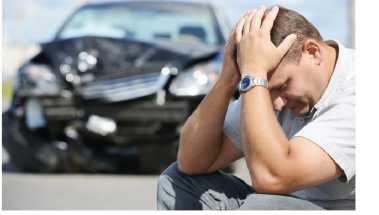 Важно установить, действительно ли вред причинен источником повышенной опасности, ибо от этого зависит и предмет доказывания, и распределение бремени доказывания.В частности, при рассмотрении дел о возмещении вреда, причиненного здоровью гражданина в результате дорож- но-транспортного происшествиям, в предмет доказывания входит:факт дорожно-транспортного происшествия;факт причинения вреда здоровью потерпевшего в результате дорож- но-транспортного происшествия;наличие причинной связи между противоправным поведением причинителя вреда и причиненным вредомздоровью потерпевшего;степень и продолжительность утраты трудоспособности потерпевшим;нуждаемость в санаторно-курорт- ном лечении, протезировании и проч.;затраты на лекарства, медицинские услуги, дополнительное питание, посторонний уход и т.д.;другие обстоятельства по делу.Необходимые доказательства:Справка из ГИБДД, постановление об отказе в возбуждении уголовного дела, постановление о прекращении уголовного дела, приговор суда и проч.Медицинские документы (выписка из истории болезни, копии рецептов врача, копии больничных листов).Заключение судебно-медицинской экспертизы о степени и тяжести телесных повреждений, нуждаемости в санаторно-курортном лечении, массаже, протезировании, постороннем уходе, дополнительном питании.Документы, подтверждающие произведенные расходы (товарные и кассовые чеки, квитанции, договоры об оказании медицинских услуг); другие доказательства.Ст. ст. 1079,1080,1083,151 ГК РФ;Постановление Пленума Верховного Суда РФ от 26.01.2010 № 1 «О применении судами гражданского законодательства, регулирующего отношения по обязательствам вследствие причинения вреда жизни или здоровью гражданина»Дела о восстановлении на работе и взыскании заработной платы за время вынужденного прогулаВосстановление на работе уволенных по собственной инициативеВ зависимости от конкретных обстоятельств дела подлежит выяснению:при каких обстоятельствах было написано заявление об увольнении по собственному желанию;являлась ли подача заявления об увольнении добровольным волеизъявлением работника, причины увольнения;не было ли увольнение вынужденным (совершенным под давлением администрации предприятия-работо- дателя), не имело ли место нарушение трудовых прав работника, не было ли увольнение обусловлено созданием для работника неблагоприятных условий труда;устанавливался ли работнику двухнедельный срок, либо имелось соглашение между работником и работодателем о дате увольнения до истечения двухнедельного срока;отзывал ли работник свое заявление об увольнении по собственному желанию, был ли приглашен на его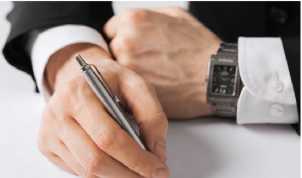 место в письменной форме другой работник, которому не может быть отказано в заключении трудового договора (например, приглашенный на работу в порядке перевода от другого работодателя);произведен ли с работником окончательный расчет при увольнении и выдана ли ему трудовая книжка.Необходимые документы:Копия приказа о приеме истца на работу.Копия трудового договора.Копия приказа об увольнении истца с работы.Заявление работника об увольнении по собственному желанию.Заявление работника об отзыве ранее поданного заявления об увольнении (при наличии).Справка о заработной плате истца за последние 12 месяцев; и др. документып.З ч.1 ст.77, ст. 80 Трудового кодекса РФ;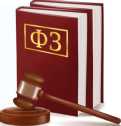 п. 22 постановления Пленума Верховного Суда Российской Федерации от 17.03.2004 № 2 «О применении судами Российской Федерации Трудового кодекса Российской Федерации» (в ред. Постановления Пленума Верховного Суда РФ от№ 22);Определения Верховного Суда РФ от 28.07.2006 № 51 - В06-от 25.03.2010 № 203-В10-3, от 18.06.2010 № 39-В10-5, от№ 5-В10-73Восстановление на работе лиц, уволенных в связи с ликвидацией организации* либо прекращения деятельности индивидуального предпринимателяВ предмет доказывания включаются следующие обстоятельства:была ли в действительности ликвидирована организация-работодатель либо прекращена деятельность индивидуального предпринимателя;был ли работник своевременно (за 2 месяца) под расписку предупреждено	предстоящем увольнении по данному основанию;выплачено ли ему выходное пособие.Необходимые доказательства:Документы, подтверждающие фактликвидации организации (прекращения деятельности индивидуального предприни-мателя):	решение	учредителей о ликвидации юридического лица (решение индивидуаль-ного предпринимателя о прекращении его деятельности), решение суда о признании несостоятельным (банкротом) и др.Копия приказа о приеме истца на работу.Копия трудового договора.^Ликвидацию организации не следует путать со случаями смены собственника имущества, изменением подведомственности организации и реорганизацией, где законом предусмотрены иные основания расторжения трудовых отношений (ст.75, п.6 ст. 77 ТК РФ)Копия приказа об увольнении.Учредительные документы организации.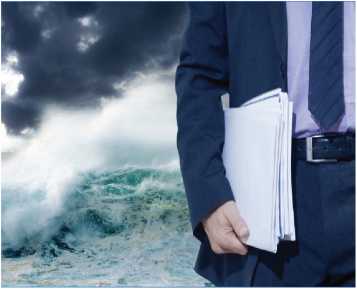 Штатное расписание организации на момент увольнения и после увольнения истца (выписки из штатных расписаний до и после увольнения работника).Письменное предупреждение работника о предстоящем увольнении.Справка о средней заработной плате истца за последние 12 месяцев.Ж* п. 1 ч. 1 ст. 81, ст. ст. 178,180 ТК РФ;ст. ст.25,61 ГК РФ;п.28 Постановления Пленума Верховного Суда РФ от№ 2 «О применении судами Российской Федерации Трудового кодекса Российской Федерации» (с изм. от№ 22);Федеральный закон № 127-ФЗ от 26.10.2002 «О несостоятельности (банкротстве)»(в ред. от 07.12.2011);определение Верховного Суда РФ от 06.08.2010 № 14-Г10-32.Восстановление на работе лиц, уволенных в связи с сокращением численности или штата работников организации, индивидуального предпринимателяВ предмет доказывания включаются следующие обстоятельства: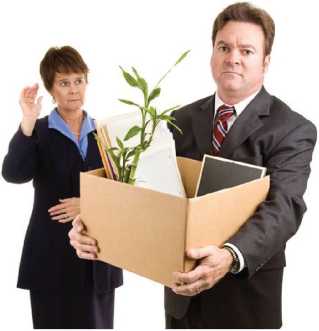 было ли произведено в действительности сокращение численности или штата работников организации;соблюдены ли нормы трудового законодательства, регулирующие порядок высвобождения работника;получено ли мотивированное мнение профсоюзного комитета на увольнение работника (в соответствии со ст. 373 ТК РФ);4) был ли предупрежден выборный профсоюзный орган о предстоящем сокращении численности или штата|||Ш J • tработников организации и возможном расторжении трудовых договоров с работниками не позднее, чем за два месяца до проведения соответствующих мероприятий (в соответствии с ч.ст. 82 ТК РФ);принимались ли администрацией меры для перевода работника с его согласия на другую работу соответствующую роду его деятельности;были ли на момент увольнения фактически заняты рабочие места и штатные единицы, имелись ли вакантные должности и, если имелись, то какие;был ли работник своевременно предупрежден под расписку о его освобождении от должности в связи сокращением численности или штата работников либо, если такое предупреждение не делалось в связи с наличием письменного согласия работника, то выплачена ли ему дополнительная компенсация в размере двухмесячного среднего заработка;не произведено ли увольнение в период временной нетрудоспособности работника или в период его нахождения в отпуске;обладало ли уволенное лицо преимущественным правом на оставление на работе: наличие у семейного работника двух или более иждивенцев (нетрудоспособных членов семьи, находящихся на полном содержании работника или получающих от него помощь, которая является для них постоянным и основным источником средств к существованию); отсутствие в семье работника других работников с самостоятельным заработком; факт получения в данной организации трудового увечья или профессионального заболевания (ст. 179 ТК РФ).Необходимые доказательства:Копия приказа о приеме истца на работу.Копия приказа об увольнении истца с работы.Штатное расписание (выписки) на момент увольнения и после увольнения истца.Другие документы, подтверждающие факт увольнения истца по сокращению численности или штата (например, копия приказа о сокращении численности или штата).Мнение профсоюзного комитета о расторжении с истцом трудового договора (выписка из протокола).Письменное предупреждение работника о предстоящем сокращении численности или штата работников.Доказательства, которые подтверждают или опровергают наличие у истца преимущественного права на оставление на работе (например, копии свидетельств о рождении детей, справки, подтверждающие наличие иждивенцев, заключение МСЭК и проч.).Доказательства, подтверждающие отказ истца от перевода на другую работу.Доказательства отсутствия у ответчика возможности перевести истца на другую работу.Справка о длительности трудового стажа (трудовая книжка).Справка	о средней заработной плате истца за последние 12 месяцев.п.2 ч.1 ст. 81, ст. ст.178,179,180 ТК РФ;п.п. 24,29,30 Постановления Пленума Верховного Суда РФ от 17.03.2004 № 2 «О применении судами Российской Федерации Трудового кодекса Российской Федерации» (с изм. от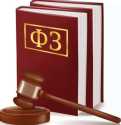 № 22);раздел 4 Обзора законодательства и судебной практики Верховного Суда Российской Федерации за четвертый квартал 2006 года от 07.03.2006;Определение Верховного Суда Российской Федерации от№ 81-В10-6Восстановление на работе лиц, уволенных в связи с несоответствием занимаемой должности или выполняемой работе вследствие недостаточной квалификации, подтвержденной результатами аттестации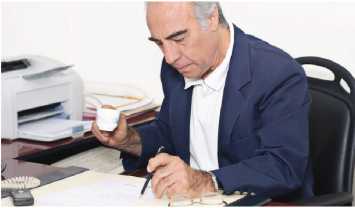 В предмет доказывания включаются следующие обстоятельства:подтверждено ли несоответствие занимаемой должности или выполняемой работе результатами аттестации;не связана ли недостаточная квалификация работника с отсутствием необходимого производственного опыта в связи с непродолжительностью трудового стажа;соответствует ли вывод аттестационной комиссии о деловых качествах работника действительности;был ли включен в состав аттестационной комиссии представитель выборного профсоюзного органа;учтено ли мнение профсоюзного органа об увольнении работника, если работник являлся членом профсоюза (в соответствии с ч. 2 ст. 82 ТК РФ);не произведено ли увольнение в период временной нетрудоспособности работника или в период его нахождения в отпуске;предпринимались ли администрацией меры по переводу работника на другую работу; и другие обстоятельства.Необходимыми доказательствами по делу будут выступать:копия приказа о приеме истца на работу;копия приказа об увольнении истца с работы;приказ о проведении аттестации;отзыв на работника, подготовленный для аттестационной комиссии, доказательства ознакомления работника с материалами, передаваемыми аттестационной комиссии, другие документы, связанные с проведением аттестации;заключение аттестационной комиссии;документы о продолжительности трудового стажа работника (трудовая книжка);справка о средней заработной плате истца;доказательства, подтверждающие отказ истца от перевода на другую работу;доказательства, подтверждающие отсутствие у администрации возможности перевести работника с согласия на другую работуп.З ч.1 ст. 81 ТК РФ;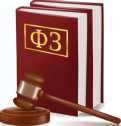 п.п. 24, 31 Постановления Пленума Верховного Суда РФ от№ 2 «О применении судами Российской Федерации Трудового кодекса Российской Федерации» (с изм. от№ 22)Восстановление уволенных вследствие смены собственника имущества организации (в отношении руководителя организации, его заместителей и главного бухгалтера)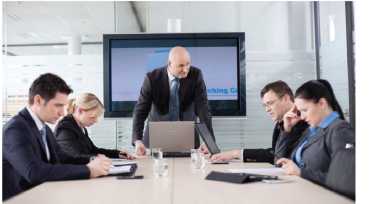 В предмет доказывания включаются обстоятельства:произошла ли в действительности смена собственника имущества организации;занимал ли истец по делу должность руководителя организации, заместителя руководителя или главного бухгалтера;не произведено ли увольнение в период временной нетрудоспособности работника или в период его нахождения в отпуске;произведена ли новым собственником выплата уволенному работнику в размере не ниже трех средних месячных заработков, другие обстоятельства.Необходимые доказательства:копия приказа о приеме истца на работу;копия приказа об увольнении истца с работы;копия трудового договора с работником;доказательства, подтверждающие или опровергающие факт смены собственника имущества организации (например, постановление о передаче имущества в муниципальную собственность, договор купли-продажи предприятия и проч.);выписка из ЕГРЮЛ, учредительные документы предприятия.п. 4 ч.1 ст. 81, ст. 75,137,181 ТК РФ;п. 32 Постановления Пленума Верховного Суда РФ от№ 2 «О применении судами Российской Федерации Трудового кодекса Российской Федерации» (с изм. от№ 22)Восстановление работника, уволенного за неоднократное неисполнение без уважительных причин трудовых обязанностей, если он имеет дисциплинарное взыскание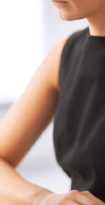 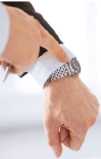 В предмет доказывания включаются обстоятельства:применение к истцу ранее мер дисциплинарного взыскания при условии, что на момент повторного неисполнения работником без уважительных причин трудовых обязанностей они не сняты и не погашены;совершенное работником нарушение, явившееся поводом к увольнению, в действительности имело место и могло являться основанием для расторжения трудового договора;работодателем были соблюдены предусмотренные частями третьей и четвертой статьи 193 ТК РФ сроки для применения дисциплинарного взыскания;в чем состояли трудовые обязанности работника;учтено ли мнение профсоюзного органа на увольнение работника, если работник являлся членом профсоюза (в соответствии с ч. 2 ст. 82 ТК РФ);не произведено ли увольнение в период временной нетрудоспособности работника или в период его нахождения в отпуске, другие обстоятельства.Необходимые доказательства:Копия приказа о приеме истца на работу.Копия приказа об увольнении истца с работы.Копия трудового договора с работником, должностные инструкции и другие документы, позволяющие определить, какие обязанности исполнял работник.Копии приказов о наложении дисциплинарных взысканий.Материалы, на основании которых производилось наложение дисциплинарных взысканий (докладные записки, материалы служебных проверок, объяснительные, представления, акты и проч.).Документы, опровергающие вину работника в совершении проступков, за которые на него были наложены дисциплинарные взыскания (справки о состоянии здоровья и проч.).Мнение выборного профсоюзного органа, если уволен работник, являющийся членом профсоюза.Справка о средней заработной плате истца.п.5 ч.1 ст. 81 ТК РФ;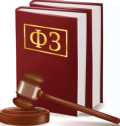 п.п. 24, 33-35 Постановления Пленума Верховного Суда РФ от 17.03.2004 № 2 «О применении судами Российской Федерации Трудового кодекса Российской Федерации» (с изм. от№ 22);Определения Верховного Суда Российской Федерации от 13.01.2006 № 41-В05-48, от 13.01.2006 № 46-В05-44, от№ 77-В06-25Восстановление на работе лиц, уволенных в связи с однократным грубым нарушением трудовых обязанностей, выразившемся в прогуле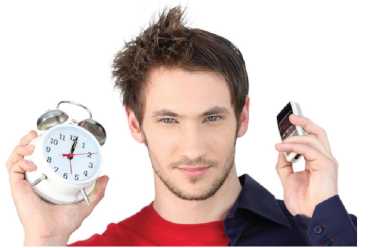 Предметом доказывания являются:фактпрогула;что являлось рабочим местом работника (цех, участок и т.п.);действительное отсутствие работника на территории, где он в соответствии с трудовыми обязанностями должен выполнять порученную работу;причины отсутствия работника на рабочем месте, уважительность (неуважительность) этих причин;не был ли проступок, положенный в основу приказа об увольнении, в действительности отказом работника от продолжения работы в связи с изменением существенных условий труда, вызванным изменением в организации производства и труда (в этом случае необходимо установить, был ли работник согласен на продолжение работы в новых условиях), либо отказом работника приступить к выполнению работы, на которую работник был переведен в нарушение закона;соблюдение срока наложения дисциплинарного взыскания;не произведено ли увольнение в период временной нетрудоспособности работника или в период его нахождения в отпуске;другие обстоятельства, подтверждающие или опровергающие совершение прогула.Необходимыми доказательствами по делу являются:Копия приказа о приеме истца на работу.Копия приказа об увольнении истца с работы.Справка о средней заработной плате истца.Копия объяснительной, истребованной у работника при обнаружении проступка.Копия трудового договора.Доказательства отсутствия работника на рабочем месте без уважительных причин более четырех часов подряд в течение рабочего дня (табели учета рабочего времени, свидетельские показания, акты, докладные записки и проч.).Доказательства, опровергающие факт прогула (свидетельские показания, больничные листы, медицинские справки, судебные повестки с отметкой о явке истца в качестве свидетеля и проч.).подпункт «а» п.6 ч.1 ст. 81, статьи 60, 74,142,193 ТК РФ;пункты 38-41 Постановления Пленума Верховного Суда РФ от 17.03.2004 № 2 «О применении судами Российской Федерации Трудового кодекса Российской Федерации» (с изм. от№ 22);Определение Верховного Суда РФ № 88-В05-5 от 30.09.2005Восстановление на работе уволенных в связи с однократным грубым нарушением трудовых обязанностей, выразившимся в появлении на работе в состоянии алкогольного, наркотического или иного токсического опьяненияВ предмет доказывания включается:факт нахождения работника в состоянии алкогольного, наркотического или иного токсического опьянения;появление работника в состоянии алкогольного, наркотического или иного токсического опьянения на работе (в т.ч не только на своем рабочем месте, но и на территории предприятия, учреждения, организации либо объекте, где по поручению администрации работник должен был выполнять трудовые функции);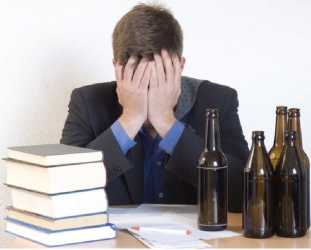 соблюдение срока наложения дисциплинарного взыскания;не произведено ли увольнение в период временной нетрудоспособности работника или в период его нахождения в отпуске;другие обстоятельства, подтверждаю-щие или опровергающие факт появления работника на работе в состоянии алкогольного, наркотического или иного токсического опьянения.Необходимые доказательства:Копия приказа о приеме истца на работу (выписка из приказа о приеме истца на работу).Копия приказа об увольнении истца с работы (выписка из приказа об увольнении истца с работы).Справка о средней заработной плате истца.Копия объяснительной, истребованной у работника при обнаружении проступка.Копия трудового договора.Доказательства, подтверждающее факт нахождения работника в состоянии алкогольного, наркотического или иного токсического опьянения (медицинское заключение, докладные, рапорты, письменные объяснения работника, свидетельские показания).Доказательства, опровергающие факт нахождения работника в состоянии алкогольного, наркотического или иного токсического опьянения (медицинские справки о состоянии здоровья, исключающем нахождение в состоянии опьянения, письменные объяснения работника, свидетельские показания и проч.).подп. «б» п.6 ч.1 ст. 81, ст.ст. 76,193 ТК РФ;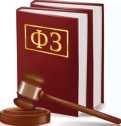 п.38, п. 42 Постановления Пленума Верховного Суда РФ от№ 2 «О применении судами Российской Федерации Трудового кодекса Российской Федерации» (с изм. от№22)Восстановление на работе лиц, уволенных в связи с однократным грубым нарушением трудовых обязанностей, выразившимся в разглашении охраняемой законом тайны, ставшей известной работнику в связи с исполнением им трудовых обязанностейПредметом доказывания является:факт разглашения охраняемой законом тайны (государственной, коммерческой, служебной и иной) именно уволенным работником, обстоятельства, при которых произошло разглашение тайны;отнесены ли разглашенные работником сведения к государственной, служебной, коммерческой или иной охраняемой законом тайне, либо к персональным данным другого работника;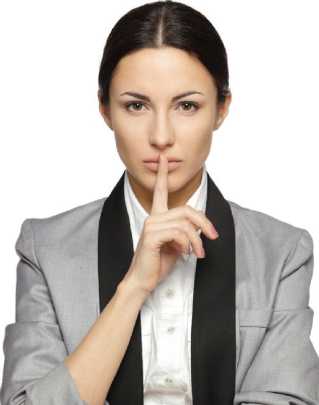 стали ли известны работнику сведения, входящие в состав охраняемой законом тайны, в связи с исполнением им трудовых обязанностей;предупреждался ли работник о необходимости неразглашения соот- вет-ствующих сведений;не произведено ли увольнение в период временной нетрудоспособности работника или в период его нахождения в отпуске.Необходимые доказательства:Копия приказа о приеме истца на работу (выписка из приказа о приеме истца на работу).Копия приказа об увольнении истца с работы (выписка из приказа об увольнении истца с работы).Справка о средней заработной плате истца.Копия объяснительной, истребованной у работника при обнаружении факта распространения сведений.Копия трудового договора.Должностные инструкции и иные доказательства, подтверждающие либо опровергающие факт того, что сведения, входящие в состав охраняемой законом тайны, стали известны работнику в связи с исполнением им трудовых обязанностей.Доказательства распространения сведений (вступивший в законную силу приговор суда, постановление об отказе в возбуждении уголовного дела, публикации в средствах массовой информации и т.д.) и другие доказательства.подп. «в» п. 6 ч. 1 ст. 81 ТК РФ;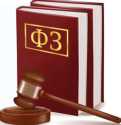 п.43 Постановления Пленума Верховного Суда РФ от№ 2 «О применении судами Российской Федерации Трудового кодекса Российской Федерации» (с изм. отN22)Восстановление на работе уволенных в связи с однократным грубым нарушением трудовых обязанностей, выразившимся в совершении по месту работы хищения чужого имущества, растраты, умышленного его уничтожения или поврежденияВ предмет доказывания включаются:факт хищения (в том числе мелкого) чужого имущества, растраты, умышленного его уничтожения или повреждения работником;факт совершения указанных действий по месту работы;факт осуждения работника или привлечения его к административной ответственности за соответствующее правонарушение;не произведено ли увольнение в период временной нетрудоспособности работника или в период его нахождения в отпуске.Необходимыми доказательствами являются:копия приказа о приеме истца на работу;копия приказа об увольнении истца с работы;справка о средней заработной плате истца;копия объяснительной, истребованной у работника при обнаружении соответствующих действий (если она истребовалась), документы о проведении работодателем проверки причин и условий, способствовавших совершению правонарушения;документы, подтверждающие либо опровергающие факт совершения действий, которые могли послужить основанием увольнения (вступивший в законную силу приговор суда по уголовному делу, вступившее в законную силу постановление органа, уполномоченного рассматривать дела об административных правонарушениях, доказательства отмены приговора или постановления о привлечении к административной ответственности) и другие доказательства.подп. «г» п. 6 ч. 1 ст. 81 ТК РФ;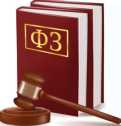 п.44 Постановления Пленума Верховного Суда РФ от№ 2 «О применении судами Российской Федерации Трудового кодекса Российской Федерации» (с изм. от№22)постановление ПрезидиумаСамарского облсуда от 05.08.2004 («Бюллетень Верховного Суда Российской Федерации», 2005, № 1)Восстановление на работе лиц, уволенных в связи с однократным грубым нарушением требований по охране труда, если это нарушение повлекло за собой тяжкие последствия (несчастный случай на производстве, аварию, катастрофу) либо заведомо создавало реальную угрозу наступления таких последствийПредметом доказывания являются:	2) в чем конкретно состояли требова-факт нарушения работником требо-	ния по охране труда (применительно кваний по охране труда;	условиям производства) для данного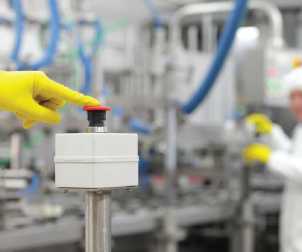 работника;в чем выразились тяжкие последствия нарушения работником требований по охране труда (несчастный случай на производстве, авария, катастрофа);причинно-следственная связь между действиями (бездействием) работника и наступившими тяжкими последствиями;создавало ли нарушение работником требований по охране труда реальную угрозу наступления тяжких последствий;не произведено ли увольнение в период временной нетрудоспособности работника или в период его нахождения в отпуске;вина работника и другие обстоятельства.Необходимые доказательства:Копия приказа о приеме истца на работу.Копия приказа об увольнении истца с работы.Справка о средней заработной плате истца.Трудовой договор.Должностные инструкции и иные доказательства, позволяющие установить, в чем состояли трудовые обязанности работника.Инструкция по охране труда, которой должен был следовать работник, сведения об ознакомлении с инструкциями.Акты расследования несчастного случая на производстве, доказательства, подтверждающие наступление иных тяжких последствий или создания реальной угрозы наступления тяжких последствий.Вступивший в законную силу приговор суда по уголовному делу, вступившее в законную силу постановление органа, уполномоченного рассматривать дело об административном правонарушении.подп. «д» п. 6 ч. 1 ст. 81, ст. 214 ТК РФ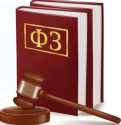 Восстановление на работе лица, непосредственно обслуживающего денежные или товарные ценности, уволенного в связи с совершением виновных действий, если эти действия дают основание для утраты доверия к нему со стороны работодателяВ предмет доказывания включаются следующие обстоятельства:выполнение работником трудовых обязанностей, непосредственно связанных с обслуживанием денежных или товарных ценностей;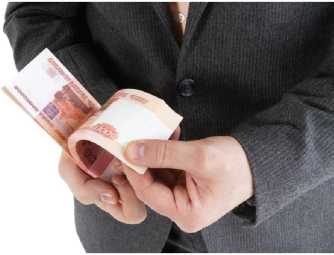 совершение уволенным работником действий, которые привели к утрате доверия к нему со стороны работодателя (например, получение оплаты за услуги без соответствующего оформления, обмер, обвес, обсчет покупателей, нарушение правил торговли и проч.);дают ли указанные действия работника основание для утраты доверия со стороны работодателя;вина работника в совершении указанных действий;не произведено ли увольнение в период временной нетрудоспособности работника или в период его нахождения в отпуске;другие обстоятельства, свидетельствующие об утрате доверия к работнику со стороны работодателя или, наоборот, свидетельствующие о том, что доверие работодателя не было утрачено.Необходимые доказательства:Копия приказа о приеме истца на работу.Копия приказа об увольнении истца с работы.Документы, подтверждающие либо опровергающие факт совершения виновных действий, повлекших утрату доверия (постановление о привлечении к административной ответственности, докладные, служебные записки, акты проверок, акты о недостаче, постановления о возбуждении (об отказе в возбуждении) уголовного дела и проч.).Копия объяснительной работника.Копия трудового договора, должностные инструкции и иные доказательства, подтверждающие либо опровергающие факт выполнения работником трудовых обязанностей, непосредственно связанных с обслуживанием денежных или товарных ценностей.Копия договора о полной материальной ответственности (если такой договор заключался с работником).Доказательства, подтверждающие утрату доверия к работнику со стороны работодателя или, наоборот, свидетельствующие о том, что доверие работодателя не было утрачено (например, приказы о поощрении работника, награды и благодарности, вынесенные в адрес работника после обнаружения соответствующих действий, могут свидетельствовать, что на самом деле утраты доверия не произошло) и другие доказательства.п. 7 ч. 1 ст. 81,193 ТК РФ;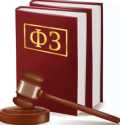 п.п. 45 - 47 Постановления Пленума Верховного Суда РФ от№ 2 «О применении судами Российской Федерации Трудового кодекса Российской Федерации» (с изм. от№ 22);определения Верховного Суда Российской Федерации от 31.07.2006 № 78-В06-39, от 09.10.2006 № 5-В06-131, от№ 59-В06-19Восстановление на работе лица, выполнявшего воспитательные функции, уволенного в связи с совершением аморального проступка, несовместимого с продолжением данной работы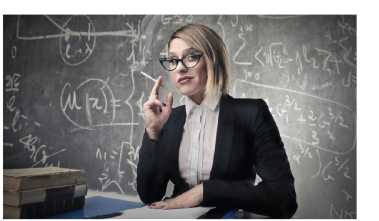 В предмет доказывания включаются следующие обстоятельства:занятие уволенным работником воспитательной деятельностью (например, воспитательной деятельностью занимаются учителя, преподаватели высших учебных заведений, мастера производственного обучения, воспитатели детских дошкольных образовательных учреждений, воспитатели детских домов и др.), выполнение работником воспитательной функции;совершение работником аморального проступка, в чем выразился аморальный проступок;тяжесть совершенного проступка и возможность продолжения исполнения работником своих трудовых функций;соблюдение срока наложения дисциплинарного взыскания;не произведено ли увольнение в период временной нетрудоспособности работника или в период его нахождения в отпуске и другие обстоятельства.Необходимые доказательства:Копия приказа о приеме истца на работу.Копия приказа об увольнении истца с работы.Документы, подтверждающие либо опровергающие факт совершения аморального проступка (протокол заседания педагогического совета, постановление о привлечении к административной ответственности, справки из медицинского вытрезвителя, постановления об отказе в возбуждении уголовного дела, медицинские справки и проч.), и другие доказательства.Копия объяснительной, истребованной у работника при обнаружении аморального проступка.Копия трудового договора, должностные инструкции и иные доказательства, подтверждающие либо опровергающие факт выполнения работником воспитательной функции.п. 8 ч. 1 ст. 81 ТК РФ;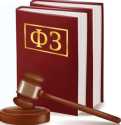 п.п. 46 - 47 Постановления Пленума Верховного Суда РФ от№ 2 «О применении судами Российской Федерации Трудового кодекса Российской Федерации» (с изм. от№ 22)Восстановление на работе руководителя организации, его заместителя и главного бухгалтера, уволенных в связи с принятием необоснованного решения, повлекшего за собой нарушение сохранности имущества, неправомерное его использование или иной ущербВ предмет доказывания включаются обстоятельства:факт занятия истцом должности руководителя организации (филиала,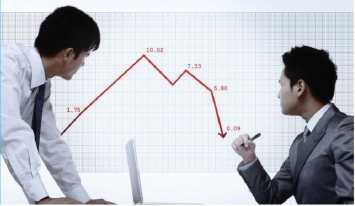 представительства), заместителя руководителя организации или главного бухгалтера организации (филиала, п редста вител ьства);в чем выражались трудовые обязанности руководителя организации, его заместителя, было ли предоставлено ему право принимать решения, влияющие на судьбу имущества организации;наступили ли неблагоприятные последствия в результате принятия решения, была ли нарушена сохранность имущества, произошло ли неправомерное его использование или был причинен иной ущерб имуществу организации;причинно-следственная связь между принятым решением и наступившими неблагоприятными последствиями;обоснованность или необоснованность решения, принятого истцом, повлекшего неблагоприятные имущественные послед-ствия для организации, можно ли было их избежать в случае принятия другого решения;соблюдение срока наложения дис-циплинарного взыскания;не произведено ли увольнение в период временной нетрудоспособности работника или в период его нахождения в отпуске; иные обстоятельства.Необходимыми доказательствами по делу будут выступать:Копия приказа о приеме истца на работу.Копия приказа об увольнении истца с работы.Копия объяснительной, истребованной у работника при проведении в отношении него служебной проверки, докладные записки, акты и проч.Копия трудового договора, долж-ностные инструкции.Решение, принятое истцом, по-слу- жившее причиной увольнения (если указанное решение было оформлено в письменном виде).Доказательства, подтверждающие наступление неблагоприятных последствий, факт нарушения сохранности имущества или причинение иного ущерба организации (акты ревизии, аудиторской проверки, бухгалтерские документы и т.д.).Доказательства виновных действий истца (вступивший в законную силу приговор по уголовному делу, судебные решения по гражданским делам о признании недействительными сделок, совершенных с имуществом организации, иные подобные доказательства).п. 9 ч. 1 ст. 81 ТК РФ;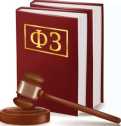 п. 48 Постановления Пленума Верховного Суда РФ от№ 2 «О применении судами Российской Федерации Трудового кодекса Российской Федерации» (с изм. от№22)Восстановление на работе руководителя организации, его заместителя, уволенных в связи с однократным грубым нарушением своих трудовых обязанностейВ предмет доказывания включаются:факт занятия истцом должности руководителя организации (филиала, представительства), его заместителя;в чем выражались трудовые обязанности руководителя организации (филиала, представительства), его заместителя;в чем выразилось однократное грубое нарушение истцом своих трудовых обязанностей (напр., неисполнение возложенных трудовым договором обязанностей, которое могло повлечь причинение вреда здоровью работников либо причинение имущественного ущерба организации);не был ли проступок, положенный в основу приказа об увольнении, в действительности отказом работника от продолжения работы в связи с изменением существенных условий труда, вызванным изменением в организации производства и труда (в этом случае необходимо установить, был ли работник согласен на продолжение работы в новых условиях), либо отказом работника приступить к выполнению работы, на которую работник был переведен в нарушение закона;соблюдение срока наложения дисциплинарного взыскания;не произведено ли увольнение в период временной нетрудоспособности работника или в период его нахождения в отпуске; иные обстоятельства.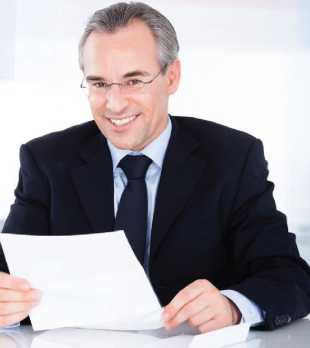 Необходимыми доказательствами по делу являются:Копия приказа о приеме истца на работу.Копия приказа об увольнении истца с работы.Копия объяснительной, истребованной у работника при проведении в отношении него служебной проверки, докладные записки, акты и проч.Копия трудового договора, должностные инструкции.п. 10 ч. 1 ст. 81 ТК РФ;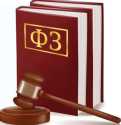 п. 49 Постановления Пленума Верховного Суда РФ от№ 2 «О применении судами Российской Федерации Трудового кодекса Российской Федерации» (с изм. от№ 22)Дела из семейных правоотношенийУсыновление (удочерение) гражданами РФ, постоянно проживающими на ее территорииНеобходимые доказательства:при выяснении факта возможности данного лица быть усыновителем должны использоваться следующие доказательства:объяснения заявителя;свидетельские показания;документы, подтверждающие личность и дату рождения усыновителя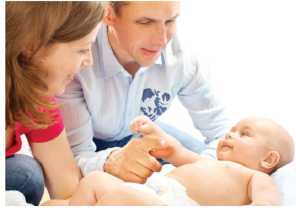 J(паспорт, свидетельство о рождении);документы, удостоверяющие личность и дату рождения усыновляемого (свидетельство о рождении);свидетельство о заключении брака между родителем ребенка и отчимом или мачехой;опрос ребенка, достигшего 10 лет;заключение органа опеки и попечительства о соответствии усыновления интересам усыновляемого ребенка;медицинские заключения о состоянии здоровья усыновителей (усыновителя);копия решения суда, вступившего в законную силу, о признании лица ограниченно дееспособным или недееспособным (при наличии);копия решения суда, вступившего в законную силу, об ограничении в родительских правах лиц, желающих стать усыновителями, или о лишении их родительских прав (при наличии);решение соответствующего органа опеки и попечительства об отстранении опекуна (попечителя) от исполнения своих обязанностей (при наличии);копия решения суда об отмене усыновления, вступившего в законную си- лу(при наличии);свидетельство о браке лиц, желающих стать усыновителями;заявление супруга заявителя о согласии на усыновление ребенка вторым супругом; копия вступившего в законную силу решения суда о признании супруга заявителя безвестно отсутствующим; заявления, поданные в органы внутренних дел, о розыске супруга, объяснения заявителя, свидетельские показания;справка о заработной плате усыновителя с места работы (как основной, так и по совместительству), копия декларации о доходах, заверенная в налоговой инспекции, сведения о банковских счетах;копия финансового лицевого счета, выписка из домовой (поквартирной) книги с места жительства усыновителя или документ, подтверждающий право собственности на жилое помещение (свидетельство о государственной регистрации прав на недвижимое имущество, договор купли-продажи, дарения недвижимого имущества, удостоверенный специальной регистрационной подписью, и т.д;акт обследования условий жизни лиц, желающих стать усыновителями, который составляется органом опеки и попечительства по месту жительства указанных лиц;•справка органов внутренних дел об отсутствии судимости усыновителя за преступления, совершенные против жизни или здоровья граждан (справка действительна в течение года со дня выдачи);при	выяснении возможностиусыновления данного ребенка указанные	обстоятельства должныподтверждаться следующими доказательствами:свидетельством о смерти родителей; актом, подтверждающим, что ребенок был подкинут; копией решения суда о признании родителя ребенка безвестно отсутствующим или объявлении его умершим, о признании родителя недееспособным;свидетельством о рождении ребенка и копией актовой записи;копией судебного решения о лишении родительских прав родителей усыновляемого в отношении его братьев и сестер; документами органов опеки и попечительства; копией решения суда об усыновлении в отношении братьев и сестер усыновляемого; медицинскими заключении-ями о необходимости содержания братьев и (или) сестер усыновляемого в специальных лечебных учреждениях; справками из детских воспитательных учреждений о нахождении воспитанников в разных детских учреждениях, выдаваемыми соответствующим учреждением или органом опеки и попечительства;нотариально удостоверенным или заверенным руководителем учреждения, в котором находится оставшийся без попечения родителей ребенок, либо органом опеки и попечительства по месту производства усыновления ребенка или по месту жительства родителей согласием родителей усыновляемого ребенка на его усыновление; актом, выданным органами внутренних дел в установленном порядке, о том, что ребенок был подкинут, найден во время стихийного бедствия или в районе, где проходили боевые действия, либо при иных чрезвычайных обстоятельствах;согласием опекунов (попечителей), приемных родителей, руководителей учреждений, в которых находятся дети, оставшиеся без попечения родителей, на усыновление ребенка (должно быть выражено в письменной форме);заключением экспертной медицинской комиссии для медицинского освидетельствования детей, передаваемых на воспитание в семью (усыновление), либо заключением независимого медицинского освидетельствования;для установления факта соответствия усыновления интересам усыновляемого ребенка необходимо использовать следующие доказательства:характеристики с места работы, жительства заявителя;показания свидетелей;объяснения ребенка, достигшего 10 летнего возраста.глава 19 Семейного кодекса Российской Федерации;Федеральный закон Российской Федерации от 16.04.2001 № 44-ФЗ «О государственном банке данных о детях, оставшихся без попечения родителей» (ред. от 03.12.2011 );Постановление Правительства Российской Федерации от№ 217 «О государственном банке данных о детях, оставшихся без попечения родителей, и осуществлении контроля за его формированием и использованием» (ред. от11.04.2006);Правила передачи детей на усыновление (удочерение) и осуществления контроля за условиями их жизни и воспитания в семьях усыновителей на территории Российской Федерации, утвержденные постановлением Правительства Российской Федерации от 29.03.2000 № 275 (в ред. от 04.09.2012);Постановление Правительства РФ от 01.05.1996 № 542 «Об утверждении Перечня заболеваний, при наличии которых лицо не может усыновить ребенка, принять его под опеку (попе-чительство), взять в прием-ную семью» (с изм.от 19.03.2001 );Приказ Министерства здравоохранения Российской Федерации от 10.09.1996 № 332 «О порядке медицинского освидетельствования граждан, желающих стать усыновителями, опекунами (попечителями) или приемными родителями»;Приказ Министерства здра-воохранения РФ и Минобразования РФ от 25.12.1995 № 369/641 «О медицинском освидетельство-вании детей, передаваемых на воспитание в семью»;Постановление Пленума Верховного Суда Российской Федерации от 20.04.2006 № 8 «О применении судами законодательства при рассмотрении дел об усыновлении (удочерении) детей»;Постановление Пленума Верховного Суда Российской Федерации от 25.10.96 № 9 «О применении судами Семейного кодекса Российской Федерации при рассмотрении дел об установлении отцовства и о взыскании алиментов» (в редакции от 06.02.2007)Дела о выселенииВыселение по иску собственника жилого помещения граждан, право пользования жилыми помещениями которых прекращено, в том числе выселение бывших членов семьи собственникаПредметом доказывания являются:	жилым	помещением	в	момент привати-право собственности истца на жилое помещение;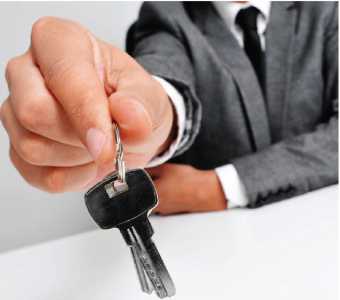 факт прекращения семейных отношений между истцом и ответчиком;наличие (либо отсутствие) соглашения между собственником и бывшим членом его семьи о праве пользования жилым помещением;необходимость использования помещения для личного пользования собственника дома (квартиры) и членов его семьи;наличие (либо отсутствие) у ответчика права пользования спорнымзации этого жилого помещения, отказ ответчика от приватизации;наличие у бывшего члена семьи собственника права пользования иным жилым помещением;имущественное положение бывшего члена семьи собственника жилого помещения и другие заслуживающие внимания обстоятельства, которые не позволяют ему обеспечить себя иным жилым помещением;наличие алиментных обязательств между собственником и бывшим членом его семьи;наличие права несовершеннолетних детей на спорное жилое помещение;отказ лица добровольно выехать из спорного жилого помещения;наличие завещательного отказа, предметом которого является возложение на наследника (собственника жилого помещения) обязанности предоставить другому лицу (ответчику) права пользования жилым помещением (его частью) на период жизни этого лица или на инои срок.Необходимые доказательства:Свидетельство о праве собственности истца на квартиру (домовладение).Справка с места жительства.Свидетельство о расторжении брака.Договор приватизации.Копия письменного заявления ответчика об отказе от приватизации спорного жилого помещения.Копии свидетельств о рождении несовершеннолетних детей.Сведения об имущественном положении бывшего члена семьи собственника (справка о среднемесячной заработной плате, справка о размере пенсии, копия пенсионного удостоверения и др.).Документы о наличии у бывшего члена семьи собственника иного жилого помещения.Свидетельские показания и другие документы.•ст. ст. 288,1137 ГК РФ;ст. 30, ч.4 ст. 31, ст.ЗЗ, ч.1 ст. 35, 69, 70 ЖК РФ;ст. 19 Федерального закона Российской Федерации № 189- ФЗ от 29.12.2004 «О введении в действие Жилищного кодекса Российской Федерации»;п.п.13-19 постановления Пленума Верховного Суда Российской Федерации от 02.07.2009 № 14 «О некоторых вопросах, возникших в судебной практике при применении Жилищного кодекса Российской Федерации»;Определение Верховного Суда РФ от 26.04.2005 № 14- Впр05-5;«Обзор законодательства и судебной практики Верховного Суда Российской Федерации за первый квартал 2008 года» (вопрос 3);«Обзор законодательства и судебной практики Верховного Суда Российской Федерации за третий квартал 2007 года» (вопрос 4);определения Верховного Суда Российской Федерации от 29.12.2009 № 36-В09-8; от 30.07.2008 № 5-В08-78Выселение граждан, не приобретших право на жилое помещениеДоказыванию подлежат: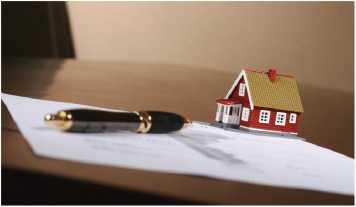 факт незаконности, в т.ч. самоуправного вселения ответчика в спорное жилое помещение и фактическое проживание в нем;наличие обстоятельств для признания ордера недействительным;факт отсутствия у ответчика права на внеочередное предоставление жилья, предусмотренное ЖК РФ.Необходимые доказательства:Копия решения о предоставлении жилого помещения по договору социального найма.Договоры социального найма, дарения, приватизации и иные сделки.Копия домовой книги.Сведения из органов, осуществляющих регистрацию граждан по месту жительства.Сведения о постановке на учет в качестве нуждающихся на улучшение жилищных условий.Копии процессуальных актов органов внутренних дел, свидетельствующих о подложности (фальсификации) документов, представленных для улучшения жилищных условий, на занятие жилого помещения и др.Показания свидетелей.ст. ст. 166-181 ГК РФ; ст. ст. 35,60, 69,80 ЖК РФ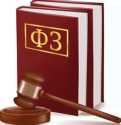 Выселение из муниципального жилого фонда без предоставления жилого помещенияПредметом доказывания являются:факт использования ответчиком жилого помещения не по назначению, разрушения жилого помещения по вине ответчика;сведения о систематическом нарушении прав и законных интересов соседей;при выселении родителей, лишенных родительских прав: факт лишения родительских прав, факт невозможности совместного проживания с ребенком.Необходимые доказательства: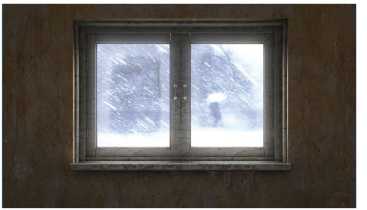 сведения о собственнике жилого помещения (домовая книга, справка ЖКО, выписка из реестра муниципальной собственности и др.);договор социального найма жилого помещения, копия ордера на жилое помещение или обменного ордера (при наличии);документы регистрационного учета по месту жительства (в частности, заявление нанимателя (членов его семьи) о регистрации (прописке) истца и согласии на его вселение);квитанции, иные платежные документы о внесении платы за спорное жилое помещение и коммунальных платежей;процессуальные документы, свидетельствующие об использовании жилого помещения не по назначению, систематическом нарушении прав и законных интересов соседей, свидетельские показания;сведения о вынесении гражданам предупреждений об изменении своего противоправного поведения;постановления о привлечении к административной ответственности за нарушение правил пользования жилыми помещениями;решение суда о лишении родительских прав,заключение специалистов-психологов о невозможности совместного проживания родителя с ребенком, в отношении которого он лишен родительских прав;свидетельские показания.ст. ст.683,684, п.п.2-4 ст. 687 ГК РФ;ч.4 ст. 17, ст.ст. 79,83,84, 91 ЖК РФ;п.п.39 - 40 постановления Пленума Верховного Суда Российской Федерации от 02.07.2009 № 14 «О некоторых вопросах, возникших в судебной практике при применении Жилищного кодекса Российской Федерации»;Правила пользования жилыми помещениями, утвержденные постановле-нием Правительства Рос-сийской Федерации от 21.01.2006 № 25 (с изм. от 16.01.2008)Выселение граждан из специализированных жилых помещенииДоказыванию подлежат:является ли конкретное жилое помещение специализированным;момент возникновения жилищных отношений (до 1 марта 2005 года или после введения в действие Жилищного кодекса Российской Федерации);относится ли гражданин к категориям граждан, имеющих право на получение специализированного жилого помещения;условия вселения ответчика и пользования им спорным жилым помещением;наличие трудовых отношений;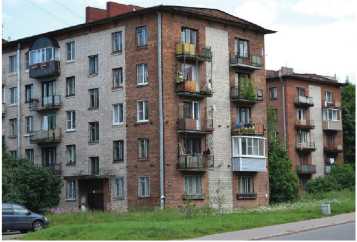 основания увольнения работника с предприятия;относится ли гражданин к категории граждан, которые по закону могут быть выселены только с предоставлением другого жилого помещения;факт работы ответчика на предприятии более 10 лет и другие обстоятельства.Необходимые доказательства:Решение о предоставлении специализированного жилого помещения.Договор найма специализированного жилого помещения.Справки о регистрации по месту жительства (прописке) и составе семьи.Копия трудового договора, приказа о приеме на работу и об увольнении с работы.Сведения о задолженности по оплате коммунальных услуг.Сведения о включении общежития в состав муниципального жилищного фонда.Свидетельские показанияДругие доказательства.ст. ст. 108,109,110 ЖК РСФСР;ст. ст.92-99 ЖК РФ,п.п. 41-43 постановления Пленума Верховного Суда Российской Федерации от 02.07.2009 № 14 «О некоторых вопросах, возникших в судебной практике при применении Жилищного кодекса Российской Федерации»;ст. ст. 5, 13 Федерального закона Российской Федерации № 189-ФЗ от 29.12.2004 «О введении в действие Жилищного кодекса Российской Федерации»Прокурор вступает в процесс и дает заключение только по делам, определенным в ч. 3 ст. 45 ГПК РФ.Дела по спорам о признании недействительными сделок по отчуждению жилых помещений не подпадают под перечень дел, указанных в ч. 3 ст. 45 ГПК РФ, по которым прокурор вступает в процесс и дает заключение. В связи с этим по делам, где требования о выселении из жилого помещения носят характер применения последствий признания сделки недействительной, прокурор не участвует, поскольку данные споры не подпадают под перечень дел, указанных в ч. 3 ст. 45 ГПК РФ.обзор законодательства и судебной практики Верховного Суда Российской Федерации за третий квартал 2004 года (Бюллетень Верховного Суда РФ, 2005, № 4);определение Верховного Суда РФ № 5-В03-81 от 03.02.2004Принимая во внимание, что правовым последствием изъятия у собственника принадлежащего ему жилого помещения путем выкупа является его выселение из этого жилого помещения, к участию в деле исходя из норм части 3 статьи 45 ГПК РФ должен быть привлечен прокурор.подпункт «ж» пункта 20 постановления Пленума Верховного Суда Российской Федерации от 02.07.2009 № 14 «О некоторых вопросах, возникших в судебной практике при применении Жилищного кодекса Российской Федерации»СПРАВОЧНАЯ ИНФОРМАЦИЯПрокуратура Самарской области, 443010, г. Самара, ул. Чапаевская, 141, начальник отдела по рассмотрению писем и приему граждан Тороп Светлана Сергеевна, телефон 332-29-44.Прокуратура г. Самара, 443030, г. Самара, ул. Красноармейская, 32, прокурор Шевцов Андрей Юрьевич, телефон приемной 270-86-62Прокуратура Железнодорожного района г. Самара, 443030, г. Самара, ул. Мечникова, 54 А, прокурор Николаев Александр Александрович, телефон 277-88-01Прокуратура Кировского района г. Самара, 443035, г. Самара, проспект Кирова, 231, телефон 956-47-11Прокуратура Красноглинского района г. Самара, 443107, г. Самара, ул. Квартал 15, дом 4, прокурор Беляев Анатолий Александрович, телефон 957-28-09Прокуратура Куйбышевского района г. Самара, 443004, г. Самара, ул. Кишинёвская, 4, телефон 330-35-02Прокуратура Ленинского района г. Самара 443030, г. Самара, ул. Красноармейская, 32, прокурор Литинский Александр Давидович, телефон 270-86-93Прокуратура Октябрьского района г. Самара 443110, г. Самара, проспект Ленина, 13а. прокурор Тупиков Евгений Александрович, телефон 335-14-13Прокуратура Промышленного района г. Самара, 443016, г. Самара, ул. Сред- не-Садовая, 72, прокурор Макогон Иван Николаевич, телефон 930-60-97Прокуратура Советского района г. Самара, 443023, г. Самара, ул. Гагарина,145, прокурор Попов Дмитрий Владимирович, телефон 373-14-76Прокуратура Самарского района г. Самара, 443030, г. Самара, ул. Мечникова, 54 А, прокурор Родивилов Алексей Валерьевич, телефон 270-75-70Прокуратура г. Тольятти 445037, г. Тольятти, ул. Юбилейная, 31з, прокурор Зайцев Константин Юрьевич, телефон приемной 34-34-98Прокуратура Автозаводского района г. Тольятти, 445037, г. Тольятти, ул. Юбилейная, 31а, телефон 35-36-15Прокуратура Комсомольского района г. Тольятти, 445046, г. Тольятти, ул. Механизаторов, 14а, прокурор Федорин Вадим Михайлович, телефон 24-71-84Прокуратура Центрального района г. Тольятти 445010, г. Тольятти, ул. Жилина, 23, прокурор Казанцев Александр Владимирович, телефон 8-848-248-62-37Прокуратура города Жигулевска, 445350 г. Жигулевск, ул. Пионерская, За, телефон 8-848-623-39-88.Прокуратура города Новокуйбышевска, 446200, г. Новокуйбышевск, ул. Коммунистическая, 37, телефон 8-846356-93-56.Прокуратура г. Октябрьск, 445240, г. Октябрьск, ул. Гая, 60, прокурор Зятчин Игорь Владимирович, тел. 8-846462-11-98Прокуратура г. Отрадного, 446304, г. Отрадный, ул. Физкультурников, 30, прокурор Каширников Вячеслав Васильевич, тел. 8-846612-10-78.Прокуратура г. Сызрани, 446001, г. Сызрань, ул. Ульяновская, 93, и.о.прокуро- ра Маслаков Андрей Валерьевич, тел. 8-846433-42-40Прокуратура г. Чапаевск, 446100, г. Чапаевск, ул. Пролетарская, 7, прокурор Махов Алексей Викторович, тел. 8-846392-47-59Прокуратура Алексеевского района, 446640, с. Алексеевка, ул. Советская, 52, прокурор Терехов Сергей Николаевич, тел. 8-846712-12-63.Прокуратура Безенчукского района, 446250, п. Безенчук, ул. Луговцева, 8, заместитель прокурора Решетников Дмитрий Викторович, тел. 8-846762-18-42Прокуратура Богатовского района, 446630 с. Богатое, ул. Пушкина, 28, прокурор Михайловский Святослав Александрович, тел. 8-846662-21-93Прокуратура Большеглушицкого района 446180 с. Большая Глушица, ул. Советская, 10, прокурор Айтасов Авугалып Александрович, тел. 8-846732-19-60Прокуратура Борского района, 446660, с. Борское, ул. Октябрьская, 38 прокурор Бобков Александр Александрович, тел. 8-846672-12-72Прокуратура Волжского района, 443032, г. Самара, ул. Мечникова, 54 А, прокурор района Шуваткин Александр Викторович, тел. 270-75-91Прокуратура Елховского района, 446820, с. Елховка, ул. Советская, 13, прокурор Марков Сергей Иванович,тел. 8-846583-38-02Прокуратура Исаклинского района, 446570, с. Исаклы, ул. Ленинская, 117, тел. 8-846542-23-14Прокуратура Камышлинского района, 446970, с. Камышла, ул. Красноармейская, 35а, прокурор Афанасьев Владимир Петрович, тел. 8-846643-30-82Кинельская межрайонная прокуратура, 446430, г. Кинель, ул. Маяковского, 92а, прокурор Курнакин Игорь Александрович, тел. 8-846636-19-26Прокуратура Кинель-Черкасского района, 446450, с. Кинель-Черкассы, ул. Карла Маркса, 19, и.о. прокурора Ляховецкий Александр Григорьевич, тел. 8-846604-02-67Прокуратура Клявлинского района, 446960, ст. Клявлино, ул. Советская, 40, тел. 8-846532-26-68Прокуратура Кошкинского района, 446800, с. Кошки, ул. 60 лет Октября, 41, прокурор Ирха Евгений Владимирович, тел. 8-846502-24-92Прокуратура Красноармейского района, 446140, с. Красноармейское, пер. Школьный, 6, прокурор Матвеев Алексей Владимирович, тел. 8-846752-12-63Прокуратура Красноярского района, 446370, с. Красный Яр, ул. Кооперативная, 100, прокурор Федрушков Игорь Сергеевич, тел. 8-846572-11 -66Нефтегорская межрайонная прокуратура, 446600, г. Нефтегорск, пр. Победы,прокурор Рябов Виталий Иванович, тел. 8-846702-16-33Прокуратура	Пестравского района, 446160, с. Пестравка, ул. 50 лет Октября, 50, прокурор Драгунов Сергей Анатольевич, 8-846742-18-32Похвистневская межрайонная прокуратура, 446450, г. Похвистнево, ул. Куйбышева, 11, заместитель прокурора Суханкин Роман Викторович, тел. 8-846562- 24-05Прокуратура Приволжского района, 445560, с. Приволжье, ул. Волжская, 2, прокурор Чудновец Игорь Михайлович, тел. 8-846479-15-82Прокуратура Сергиевского района, 446540, с. Сергиевск, ул. Гарина-Михай- ловского, 22, прокурор Гордеев Валентин Александрович, тел. 8-846552-14-30Прокуратура Ставропольского района, 445020, г. Тольятти, ул. Мира, 33, прокурор Воеводин Александр Александрович, тел. 8-848-228-06-60Прокуратура Сызранского района, 446001, г. Сызрань, ул. Ульяновская, 93, прокурор Макаров Михаил Валентинович, тел. 8-846498-60-67Прокуратура Хворостянского района, 445590, с. Хворостянка, ул. Советская, 41, прокурор Абрамов Алексей Викторович, 8-846779-15-91Прокурора Челно-Вершинского района, 446840, с. Челно-Вершины, ул. Проломная, 11, прокурор Абросимов Дмитрий Анатольевич, 8-846512-15-72Прокуратура Шенталинского района, 446910, с. Шентала, ул. Советская, 5, прокурор Дубков Олег Викторович, тел. 8-846522-11 -82Прокуратура Шигонского района 446720, с. Шигоны,ул. Почтовая, 21, прокурор Шпырев Антон Геннадьевич,тел. 8-846482-16-50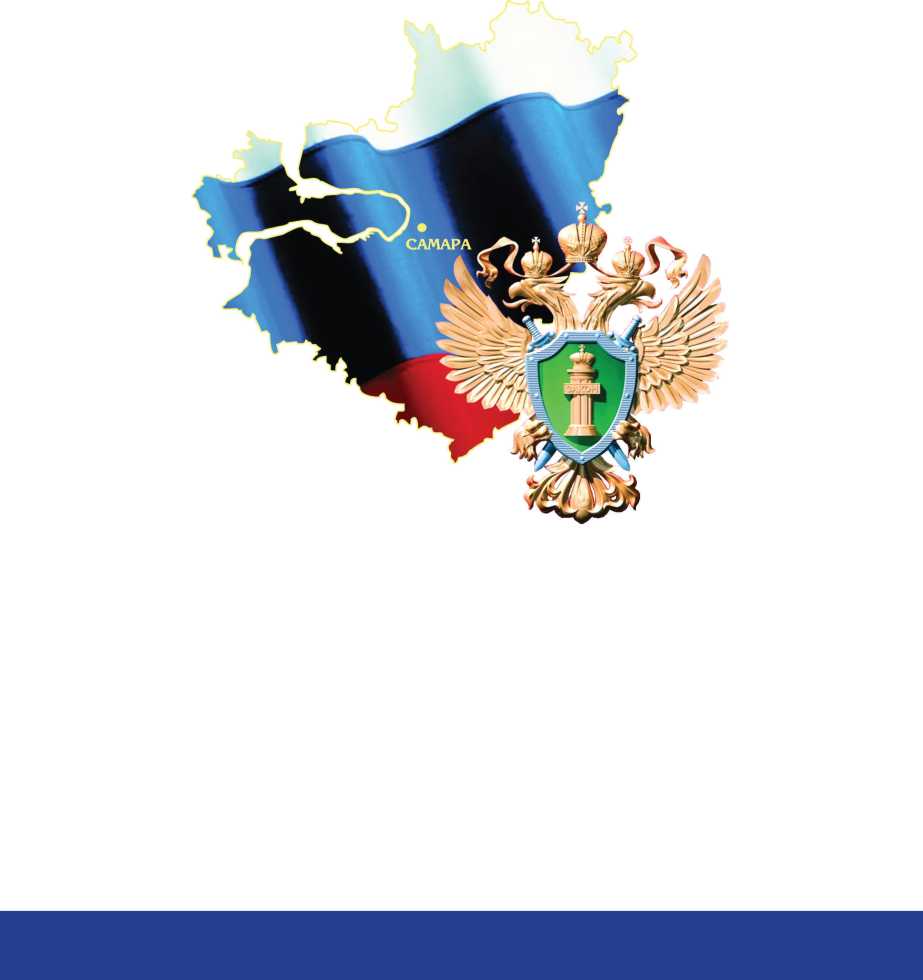 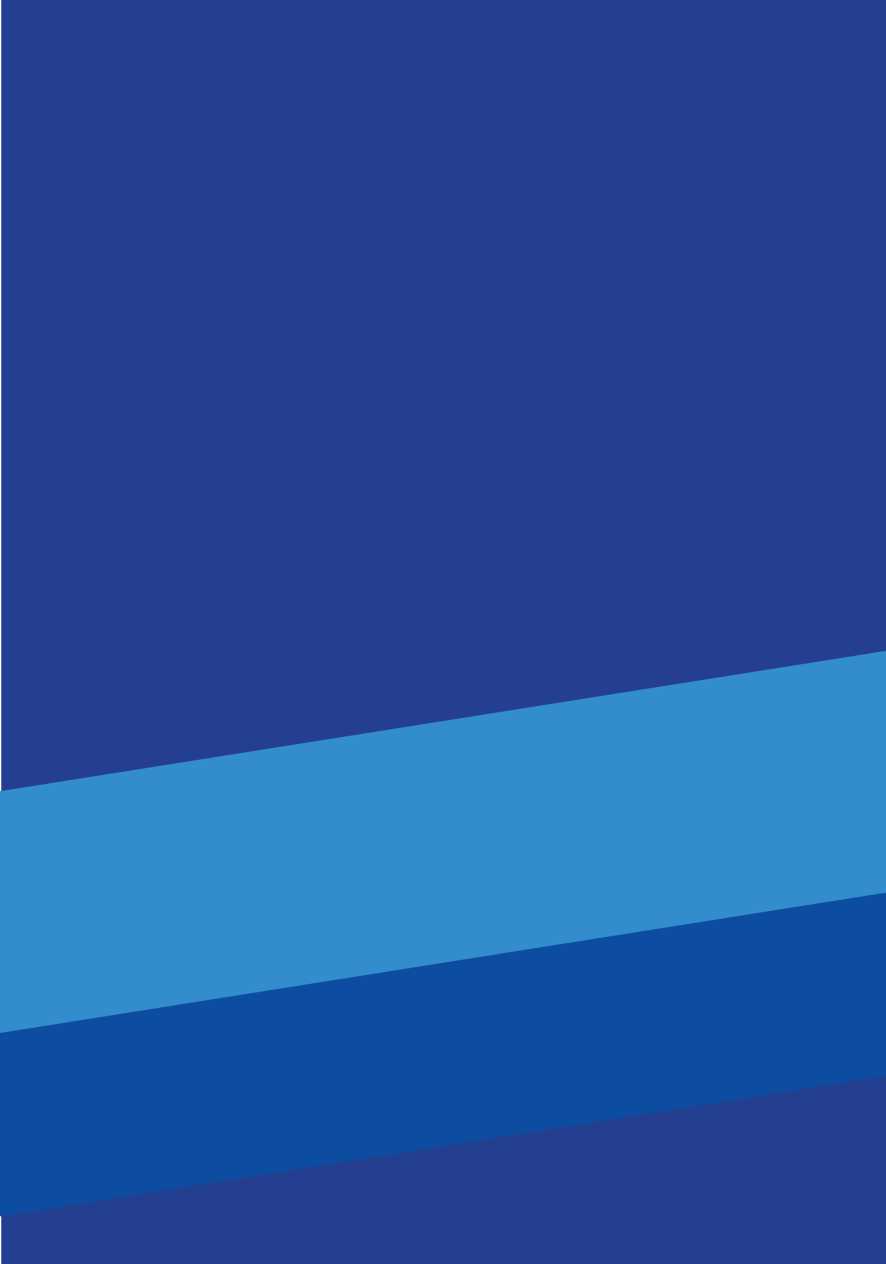 